阳城经济技术开发区经济社会发展第十四个五年规划纲要二○二一年十二月第一章  发展基础和发展环境“十四五”时期是“两个一百年”奋斗目标的历史交汇期，是阳城经济技术开发区“转型出雏型”的关键期，是阳城开发区力争进入省内一流开发区方阵的重要5年。为把开发区打造成阳城转型发展的主战场、主引擎，在转型发展上率先趟出一条新路，特制定《阳城经济技术开发区国民经济和社会发展第“十四五”个规划纲要》，主要阐明开发区新时代发展战略、明确经济社会发展宏伟目标、主要任务和重大举措，是指引全区未来五年共同奋斗的宏伟蓝图行动纲领。第一节  发展现状2019年8月正式挂牌成立以来，阳城经济技术开发区坚持以习近平新时代中国特色社会主义思想和省委市委重大决策思路委指导，按照省委全方位推动高质量思路，聚焦转型发展，聚焦能源革命，聚焦改革创新，实施“见新建绿”战略，持续优化营商环境，加大招商引资，深入推动项目建设，取得了显著成效，开发区建设初具规模。一、考核指标完成保持全省上游2020年规模以上工业企业共计完成工业产值343758万元，同比增长13.9%；工业增加值130544万元，（按可比价计算）同比增长13.5%；完成投资115041万元，同比增长318.9%。其中：工业投资项目25个，完成投资73235万元，占开发区投资的63.7%，同比增长395.9%；转型投资项目21个，完成投资66755万元，占工业投资比重为91.2%。新增高新技术企业1个，实现了高新技术企业零的突破；实际利用外资14.1万元，实现了利用外资零的突破；新增“四上”企业4个，“四上”企业数达22个，增速达22.2%；产出强度为101万元/亩，在全省开发区考核中排名优秀。二、综合实力大幅提升在山西省、晋城市和阳城县政府的共同努力之下，2011年12月阳城县被全省列入“首批扩权强县改革试点县”；2012年11月国务院正式批复《中原经济区规划》、阳城所在的晋城市被纳入规划范图；2017年1月国家发改委出台《中原城市群发展规划》晋城市作为核心发展区之ー；2017年6月晋城市政府出台《晋城市招商引资十条优惠政策》和《晋城市招才引智十条激励政策》。一系列政策出台，不断推动着阳城县经济开发区的迅速发展。其中，安阳现代陶瓷工业园2003年获省政府授予“先进民营经济园区”称号；2006年获省经信委授予“山西省示范工业园”称号；2018年获中国建筑卫生陶瓷协会授予“中国华北建筑陶瓷生产基地”称号；2018年获中国国际贸易促进委员会建筑材料行业分会授予“2018中国陶瓷优秀产区”称号。2019年获中国建筑卫生陶瓷协会授予“中国建筑琉璃之乡”称号。三、全面深化“三化三制”改革认真贯彻落实省政府《关于开发区管理和运营改革分离的指导意见》，探索推进开发区行政管理体制和市场化运营分离改革，管运分离全面启动，成立了五部一办，实行“党工委+管委会+公司”运营模式，进一步理顺管理关系，畅通运营体系。大力推进“三化”。在专业化上，与上海东方龙合作，进行专业化精准招商；围绕陶瓷首位产业，与景德镇陶瓷大学、江西陶瓷工艺美术职业技术学院、中国建材咸阳陶瓷研究设计院等高校院所建立产学研关系，创办了省级劳动技能鉴定中心，启动了中试基地建设；与太原理工大学合作，培养专业技术人才。在市场化上，成立了阳城经济技术开发区建设投资有限公司、山西同耀建设运营有限公司，实现了管运分离。与苏州鑫海吉运国际物流有限公司合作共建了阳城•苏州智慧产业园，与广东冠星陶瓷企业有限公司合作共建了阳城•广东陶瓷新材料产业园，建立了专业化、市场化的开发区管理运行机制。与山西金信清洁引导投资有限公司、山西财惠资本管理有限公司合作，设立了开发区同益产业发展基金，总规模3亿元。在国际化上，坚持国际视野、阳城特色，持续举办国际陶瓷博览会、首届全国珐华产业高层学术研讨会，主动对接拓展国际市场，推动阳城陶瓷琉璃走出国门。全面推进“三制”。开发区领导班子实行任期目标责任制，任期三年，任期考核以任期目标为依据，以日常管理为基础，注重业绩导向、社会效益和党建工作实效。全员岗位实行聘用制，完成了中层干部和普通职员的聘任工作全员岗位聘任制已落实到位，形成了“能者上、庸者下、劣者汰”的选人用人导向。实行绩效工资制，绩效考核向一线倾斜、向重要岗位倾斜，形成了“以结果论英雄”的鲜明导向，广大干部职工全力以赴抓招商、只争朝夕抓项目、聚焦改革抓创新，苦干实干巧干，开发区各项工作呈现良好发展势头。四、产业基础逐步完善阳城经济技术开发区按照“一区四园”的模式进行建设，依托县域内现有园区进行整合，新划入园区天一陶瓷、盛世陶瓷、金龙陶瓷、征弘食品、阳泰龙焱、华泰杆塔、铁峰化工、鑫途化工等龙头企业，又成功引进广东陶瓷产业园、苏州智慧产业园等重大项目，目前四个园区已形成阳城工业产业发展主体，依托现有的资源和产业基础，开发区可以扩展延伸产业链，引入相关下游和循环产业项目实现资源的综合利用。利用便利的原材料优势，积极扩展新陶瓷、装备制造、新材料等新产品研发，由生产基地转变为集科研——生产于一体的综合性产业发展区，实现开发区“园区化承载、大项目支撑、板块式发展、集群化推进”的目标。五、营商环境日趋优化坚持“项目为王，企业至上”理念，大力营造“六最”营商环境。“一枚印章管审批”运行良好，大力推进山西省“3545”专项改革，对工程建设项目审批制度实施全流程、全覆盖。通过精简审批环节、合并审批事项、转变管理方式、调整审批时序，项目审批时间大大压缩。积极探索承诺制审批模式和全程领办代办机制。第二节  发展环境当今世界正面临百年未有之大变局，新一轮科技革命和产业变革深入发展，国际力量对比深刻调整，和平与发展仍然是时代主题，人类命运共同体理念深入人心。同时，国际环境日趋复杂，不稳定性不确定性明显增加，新冠肺炎疫情影响广泛深远，疫情冲击导致的各类衍生风险不容忽视，经济全球化遭遇逆流，世界进入动荡变革期。我国已转向高质量发展阶段，制度优势显著，治理效能提升，经济长期向好，物质基础雄厚，人力资源丰富，市场空间广阔，发展韧性强劲，社会大局稳定，继续发展具有多方面优势和条件。从阳城开发区区域内外看：“十四五”期间，我省转型综改处于至关重要的攻坚期，是山西在资源型经济转型取得积极成效基础上，全方位开启高质量转型发展新征程的关键时期，是绿色崛起处于至关重要的机遇期。综合判断，我省仍处于大有可为的重要战略机遇期，高质量转型发展前景广阔、任务艰巨。全省“一主三副六市域中心”和中原城市群的空间布局，国家中部高质量发展、黄河流域生态保护和高质量发展和晋陕豫黄河金三角区域带来战略叠加效应，中原城市群、晋东南城镇群、关中城市群交汇带来的区位叠加效应，都为阳城开发区提升品质和发展质量创造了重要机遇。但同时也要清醒认识到，阳城开发区发展不平衡、不充分、不领先问题特征明显。发展不充分，主要表现为工业化进程迟滞，经济总量不大，发展速度还不快；发展不平衡，主要表现在战略新兴产业发展不足，传统产业仍占较大比重；发展不领先，主要表现在产业层次偏低，产业链条短，配套能力弱；科技对经济的贡献度不高，创新生态建设滞后。总体而言，“十四五”时期，阳城开发区经济发展总体平稳的基本面没有变，动能转换的强劲态势没有变，长期向好的发展趋势没有变，阳城开发区要抢抓机遇，坚持转型升级蹚新路，将新发展理念贯穿到新旧动能转换、经济高质量发展过程当中，为全市、全省转型出雏型贡献“阳城开发区转型模式”，率先在全省转型大势中奋力蹚出一条县级开发区转型发展新路。第三节  面临问题一、产业基础薄弱阳城开发区的前身是由安阳现代陶瓷工业园区、八甲口商贸物流园区、演礼产业园整合而成，现有产业较为低端，产业链两端的研发企业和服务性企业依然缺失。产业结构单一，企业之间的关联性不高，产业链上难以呼应，从而削弱了产业的集群效应，短期内较难发挥规模优势，区域竞争力处于较弱态势。土地的使用上也体现出粗放性，产出效益较低。高新技术产业多处于起步阶段，暂未形成聚集度高、配套完善、生态链完整的产业集群。二、人才、平台等要素存在差距开发区人才体制机制尚不健全，人才作用发挥不明显。管委会工作人员中专业人才较少，贯彻上级人才政策的力度不足，人才引进数量少。对园区企业人才需求的调研少，不能及时掌握企业发展对人才的需求情况。开发区公共服务平台建设处于起步阶段，由于公共服务平台专业性强，资金需求大，导致缺乏整体规划设计，经费不足。缺乏专业化的平台运营团队，阻碍了平台的开放共享，导致公共服务平台服务能力较弱，不能满足产业发展需求。三、园区向产城一体发展转变存在不足工业类开发区的发展主要侧重在寻求产业的经济效益，在发展过程容易忽视产业与城市的关系，忽视工业园区与城市发展的互补性，城市规划建设及相关配套欠缺，将会造成产业发展与城市发展的不协调性。习近平总书记多次强调，谋划“十四五”时期发展要贯彻以人民为中心的发展思想，人民群众过上美好生活的新期待与日俱增，富民、教育、住房、医疗、养老等问题成为社会焦点。公共资源配置不够均衡，文教卫商配套设施不够完善，尚不能满足人民群众对分享发展成果的期盼。综合研判，“十四五”时期，阳城开发区经济社会发展面临的机遇大于挑战，仍处于大有可为的重要战略机遇期。我们必须增强机遇意识、忧患意识和使命意识，正确处理好发展和转型的关系，引领经济社会发展新常态。第二章 总体思路与发展目标第一节  指导思想高举中国特色社会主义伟大旗帜，全面贯彻党的十九大和十九届三中、四中、五中全会精神，深入贯彻落实习近平总书记视察山西重要讲话重要指示精神和视察阳城“见新见绿”指示，增强“四个意识”、坚定“四个自信”、做到“两个维护”，加强党的全面领导，准确把握新发展阶段，深入贯彻新发展理念，积极融入新发展格局，坚持稳中求进工作总基调，牢牢把握省委全方位高质量发展总体思路和要求，围绕市委战略部署和县委“三四五”发展布局，把“见新见绿”作为经济工作根本遵循，以调扩区战略为牵引，重点实施“创新驱动、产城融合、开放发展、绿色发展”四大战略，科学布局产业空间，在发展上“质”“量”并重，“速”“度”平衡，着力构建有阳城经济技术开发区特色的现代产业体系和创新体系，在开发区高质量发展上蹚出一条新路，奋力谱写阳城经济技术开发区创新发展新篇章。第二节  基本原则坚持创新发展。积极推进理念创新、管理创新、制度创新、发展模式创新、运营模式创新，将创新贯穿于发展的各个环节，以改革创新激发新时期开发区发展的动力和活力。坚持整合集聚。全力破除行政分割藩篱，整合开发区内外要素资源，发挥市场在资源配置中的决定性作用，以供给侧结构性改革为主线，加快行政、金融、人才、技术、信息、土地等要素市场改革，形成资源互通、共享集聚发展的新格局。坚持产城融合。遵循协调发展、共享发展、绿色发展理念，从战略全局上处理好“产”与“城”的关系，以产业转型升级促进新型城镇化，实现工业化和城镇化相互支撑、协同发展。坚持绿色低碳。坚定实施碳达峰碳中和战略，推动形成绿色发展方式和生活方式，大力发展高新技术型、环境友好型产业，走绿色优先、集约节约、高效便捷、特色彰显的新型城镇化和工业化发展之路。坚持“多规合一”的原则。根据新形势下的新要求，实现与经济社会发展规划、国土空间规划、环境保护规划、产业发展规划协调一致。第三节  战略定位“十四五”期间，阳城开发区以创新驱动为引领，坚持走新型工业化道路，强化园区承载能力，提高园区集聚、集约和综合集成水平，提升发展质量和效益，推进优势产业做大、做强、做精、做特。积极推进产业深度整合，构建以现代陶瓷新材料和精细化工两大首位产业为核心，以装备制造、新能源等与首位产业融合度较高产业为支撑，以现代物流和大健康产业为补充的现代产业体系，建设以项目落地、产业金融、要素保障、招才引智、产业会展、园区运营“六平台”六大产业服务平台与场景的产业服务体系，全力把开发区打造成阳城转型发展的主战场、主引擎。以创建一流省级开发区为总抓手，锚定“转型出雏型”战略目标，进一步提升阳城开发区竞争力，到“十四五”末稳居全省开发区第一方阵前列，将阳城开发区打造成为：战略性新兴产业集聚区，转型升级发展先行区，华北陶瓷之都、新能源产业和大健康产业循环发展示范区。战略新兴产业集聚区。发挥产业基础和技术优势，在现代陶瓷新材料、生物医药大健康、新能源、装备制造等领域寻找新的突破点，在新兴产业上占据主动，成为全省战略性新兴产业集聚区。转型发展先行区。矢志不渝地贯彻落实好“在转型发展上率先蹚出一条新路”的基本路线，用足用活用好“国家资源型经济转型综合配套改革试验区”这块金字招牌，强化创新生态建设，在新基建上抢先布局先机，在新装备上全面升级，在新技术上求突破，在新材料上扬优势，在新产品上树名牌，在新业态上增动能，树立全省经济转型新标杆。华北陶瓷之都。依托阳城陶土资源和产品开发基础和优势，开发陶瓷加工全产业链环节，加强延链补链，形成陶瓷新材料产业链完整的闭环发展模式，打造上、中、下链条式相互依存的陶瓷全产业链示范基地，建设华北陶瓷之都。新能源产业和大健康产业循环发展示范区：大力发展循环经济，聚焦煤层气转化和应用，延长二硫化碳产业链条，以建设医药原料药科研基地、医药原料药生产环保示范基地和国内大宗含硫化物医药原料药及中间体主要生产供应基地为牵引，新能源产业和大健康产业循环发展示范区。第四节  发展目标按照高质量发展的要求，综合考虑未来发展趋势和条件，结合阳城开发区实际，力争到2025年成为产业特色突出、发展模式创新、示范作用明显的省内一流开发区。今后五年经济社会发展的主要目标是：综合经济实力明显增强。全区工业总产值达300亿元，规上工业增加值达41亿元以上，工业固定资产投资五年累计达100亿元以上。新兴产业初具规模，产业发展向中高端水平迈进，发展空间格局得到优化，投资效率和企业效益明显上升，工业强基奠定坚实支撑，重点建设项目如期完成，民营经济实现快速发展。创新驱动和人才优先发展战略实施取得明显成效，安全生产持续稳定好转。特色产业集聚区基本形成。到2025年，培育年销售收入超10亿的在国内有影响力的龙头企业3家以上，培育超5亿元的骨干企业5家以上，年销售收入1亿元以上“小巨人”企业超10家；围绕新材料、新能源、新装备、大物流、大健康产业重点引进和强化重大技改项目，协调配套发展现代服务业。城市功能更趋完善。高品位提升建成区，努力建设宜创宜业宜居的精品化、特色化的开发区。进一步完善配套外围重大基础设施，以及区域内水、电、气、热、公交等公共设施，综合承载力进一步增强，实现工业区、居住区、商业区有效融合，文化娱乐和社区服务功能完善，城市功能品位显著提升，产城融合局面基本形成。人居环境更加优美。土地节约集约利用成效显著，万元生产总值能耗、主要污染物排放总量等节能减排指标完成控制目标。城市垃圾无害化处理率、工业污水集中处理率、工业固体废物处置利用率均达到全市平均水平。“十四五”时期经济发展主要目标第五节  空间布局以“生产空间集约高效、生活空间宜居适度、生态空间山清水秀”为目标，优化空间布局，按照“一区四园”的发展思路，完成调规扩区工作，加快演礼科技产业园和台头现代精细化工产业园入区步伐，推动形成“一区四园”架构，调规后开发区规划面积达到9.99平方公里，总产值达到全县的60％以上。一区：阳城开发区核心区，打造以研发、服务等功能为主的综合服务中心。四园：安阳绿色循环经济产业园、八甲口循环经济产业园、演礼科技产业园、台头现代精细化工产业园。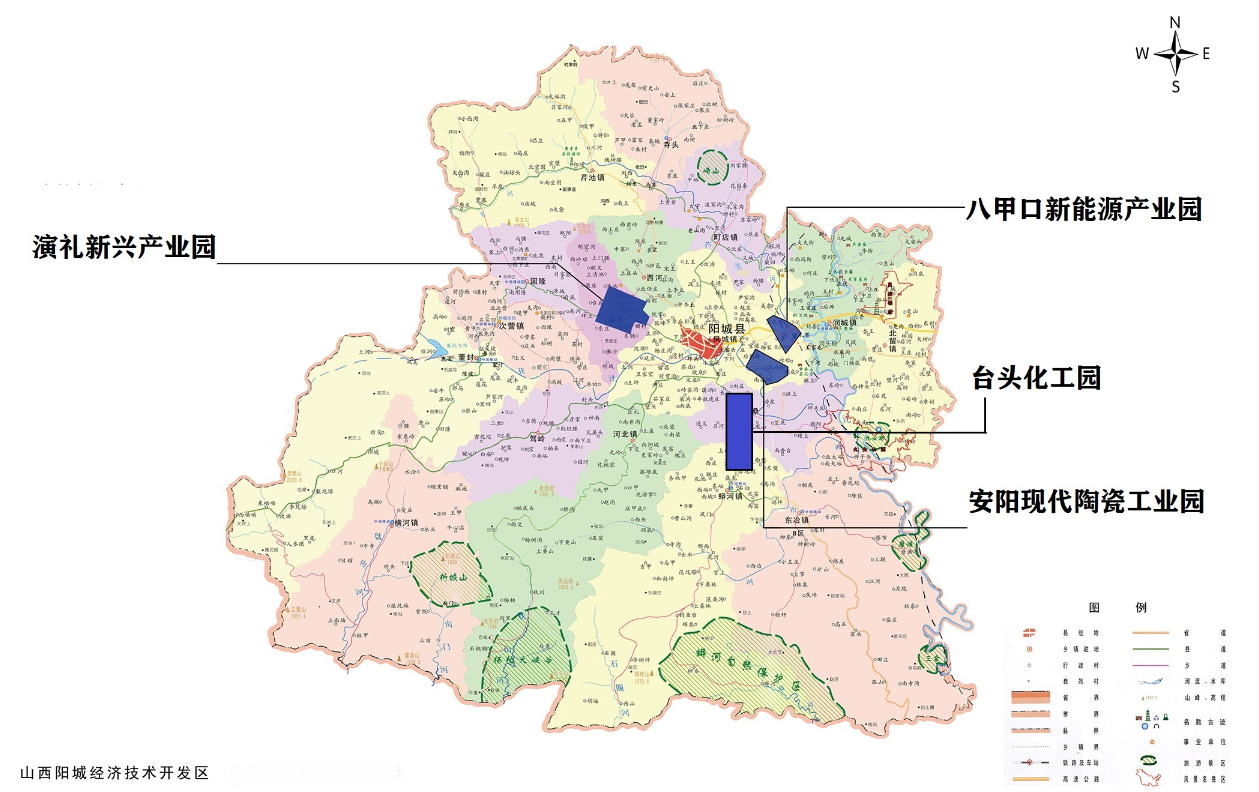 图1，阳城县经济开发区规划区位图（1）安阳绿色循环经济产业园由4.62平方公里调整为4.07平方公里，打造年产值200亿元的现代陶瓷新材料产业体系。着重引进和培育特种陶瓷及新材料企业，大力发展创意陶瓷；同时，发展生态环保产业，推进煤矸石利用、窑炉烟气脱硫、脱硝技术、废瓷废石膏综合利用技术、余热利用技术的引进与研发。在陶瓷产业园一期布局琉璃珐华产业园，将现有厂房进行升级改造。立足绿色低碳理念，建设封闭式原材料库，采取重钢+光伏模式解决能耗问题；在二期布局煤矸石循环利用产业园，挖掘煤矸石利用效率，解决陶瓷原料问题；在三期布局两个大型龙头陶瓷品牌企业，带动产业集群发展，起到引领示范作用。打造成低碳、绿色、环保、碳中和示范区。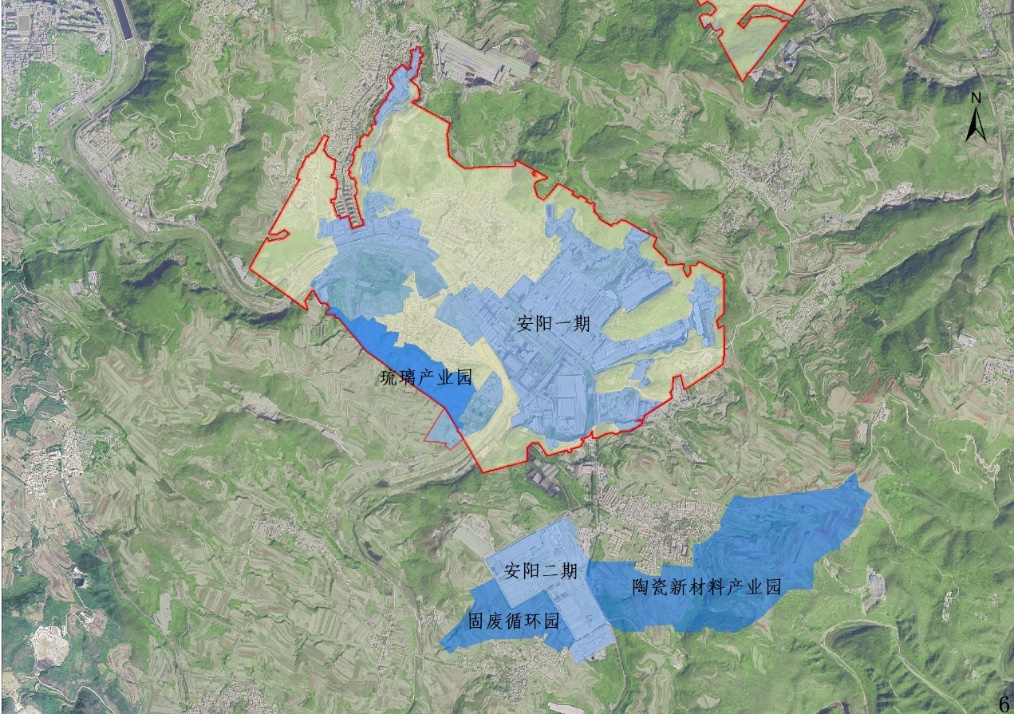 图2，安阳绿色循环经济产业园产业布局图（2）八甲口新能源产业园八甲口循环经济产业园1.39平方公里，打造年产值20亿元的新能源和现代物流集群。针对园区已有的煤层气及煤矿资源，着重引进煤层气合成及煤层气高端转化企业，以及碳材料研发企业，围绕煤层气“集、输、运”等环节，着重引进煤层气装备制造企业和物流企业。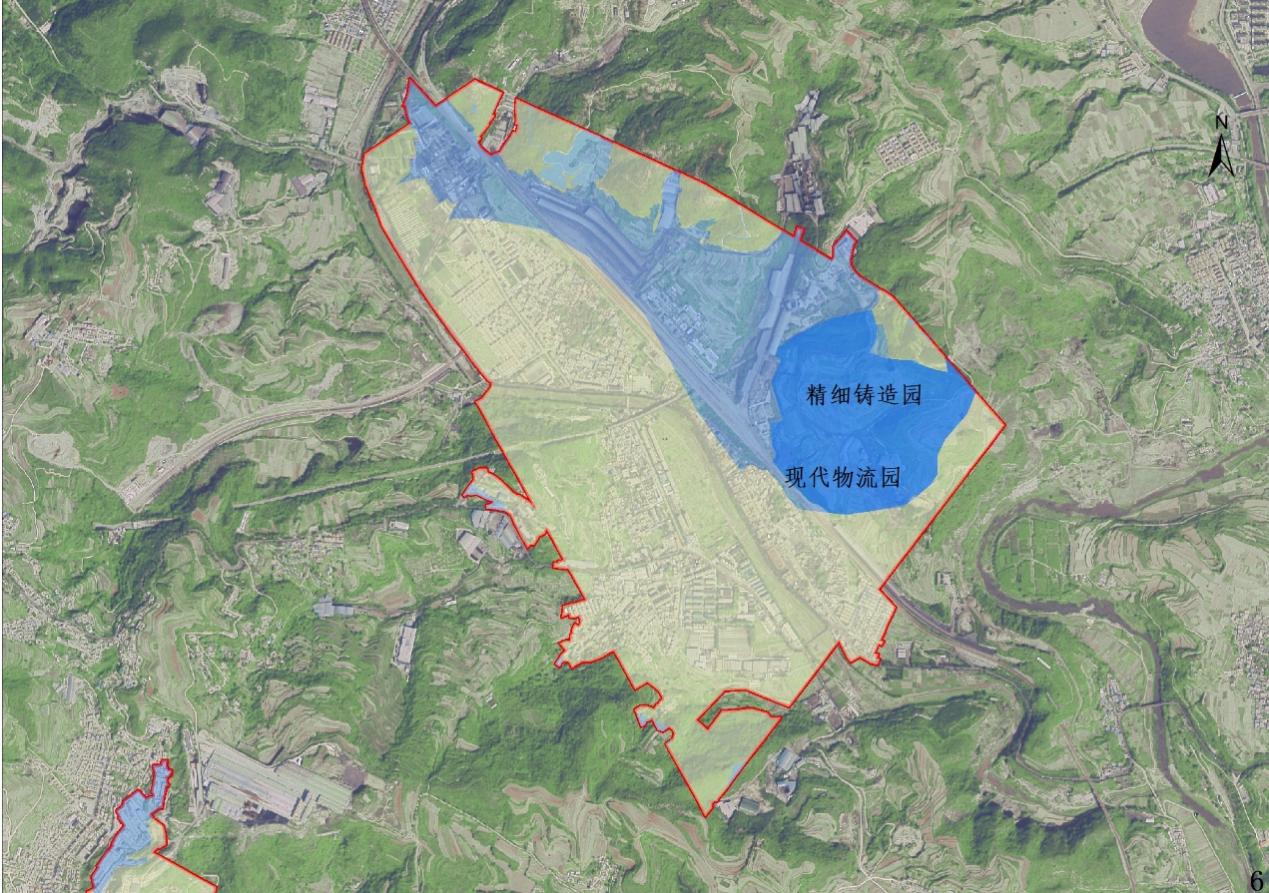 图3，八甲口新能源产业园产业布局图（3）演礼科技产业园演礼科技产业园规划面积3.2平方公里，打造50亿元的生物医药和大健康产业集群。重点布局大健康、智能装备制造、现代生物医药产业。针对演礼新城板块，布局演礼新区政务中心，建设市民广场、创客小镇及综合配套区，紧紧围绕产城融合发展理念，补齐开发区生活配套短板，以建设“智创新城、产业新城、生态新城”为目标，以大健康产业为核心，全力打造生物医药、装备制造和大健康产业集群，力争亩均投资强度达300万元以上。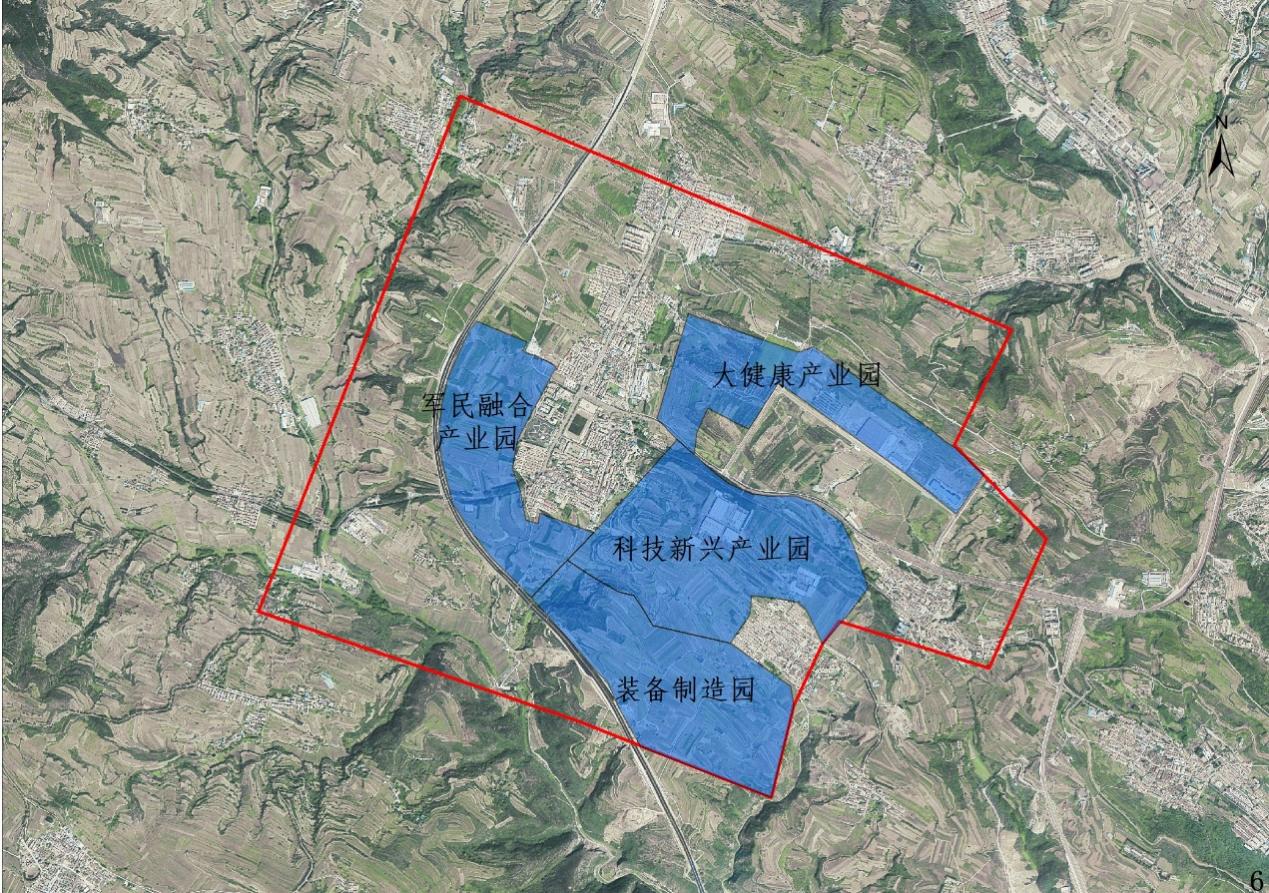 图4，演礼新兴产业园产业规划图（4）台头现代精细化工园区规划面积1.33平方公里，着力打造特色医药产业园，主要产品涉及含硫医药原料药及其中间体的合成，阳城县得天独厚的丰富的二硫化碳以及硫化氢资源，为建立含硫化合物医药中间体产业园提供坚实的基础。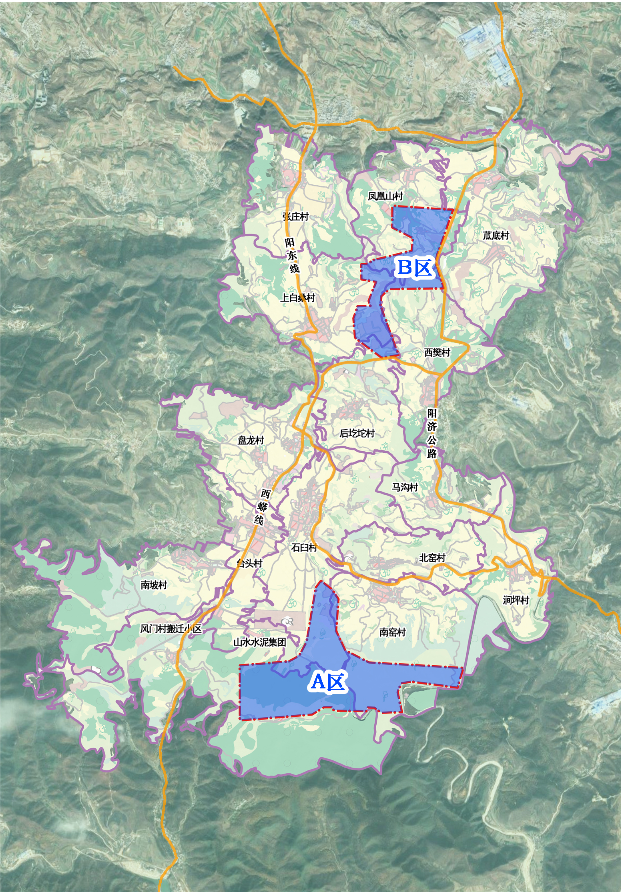 图5 台头化工园区规划图第三章  打造一流创新生态第一节  打造一流创新生态坚持把创新摆在开发区转型发展趟新路政治使命中的核心地位，把改善优化创新生态作为推进高质量转型发展的重大举措，一体推进产业创新、技术创新、人才要素创新、发展路径创新和体制机制创新，打造一流创新生态。深入实施创新驱动发展战略，以系统推进全面创新改革试验为抓手，按照“企业为主、人才为基、科技引领、创新服务”的发展思路，聚焦重点产业和关键领域，全面激发创新主体活力，持续提升产业创新能力，建设具有区域影响力的产业创新中心。一、建设高水平研发机构高位谋篇布局，聚焦前沿尖端技术，实施非均衡发展战略，打造新增长极。以基础材料的高端品种为突破口，重点发展一批与陶瓷产业、琉璃珐华等产业相结合的新技术，形成一批标志性前沿新材料的创新成果与典型应用，抢占产业竞争制高点。主动对接国内外高新企业、高校院所、工程实验室、产业集聚区等创新平台，招引一批一流人才、团队、项目。坚持前瞻导向，围绕院士工作站、国家重点实验室等科研力量，瞄准高端陶瓷、碳纤维等领域配套招引一批前瞻性科技攻关项目，开展科技攻关，突破一批“卡脖子”关键核心技术。坚持应用导向，对接引进国内外著名科技企业、高校院所在阳城共建高端研发机构，进一步研究创新煤层气利用、光伏发电、新型电池等新能源技术，推广应用场景，提升技术创新能力。依托太原理工大学、中北大学等高校，强化“政产学研金服用”协同创新，引进培育一批科技成果转化基地（中心），鼓励科技成果就地转移转化，形成“学在山西、创在阳城”的良好氛围。二、聚焦“六新”突破发力抓住科技和产业变革机遇，坚持把“六新”突破作为战略重点，推进创新全领域招商，奋力在新兴产业和未来产业上超前布局、换道领跑、抢占先机。针对估值10亿美元以上的“独角兽企业”、跨越创业死亡谷进入快速成长期的“瞪羚企业”、国家级制造业“单项冠军”示范企业和“单项冠军产品”企业、国家级专精特新“小巨人”企业等细分领域优质企业、标杆项目，开展政策创新，从促进企业落地发展、推动企业做大做强、鼓励增加研发投入、支持企业上市融资等方面出台专项扶持政策，为企业提高核心竞争力蓄势增能，持续打造政策洼地、产业高地。三、打造创新创业载体按照“双创载体全面覆盖、双创服务资源高度汇集、双创资金链快速集聚、双创企业铺天盖地”的总体思路，不断强化创新、创业、创投、创客“四创联动”。加强与中科院有关部门对接，加快推进科技创新平台建设。加强双创孵化服务能力提升，加速推进新动能众创空间、新材料孵化器等众创空间和孵化基地提升服务孵化能力，提档升级，拓展双创园、标准厂房等经营性资产运营。依托太原理工大学等高校资源，建设校企、院区产学研对接平台，促进科技成果转化。鼓励社会资本对开发区内空置楼宇和厂房、库房等闲置资源和低效用地进行重改造。积极引进国内外知名孵化团队、行业领军企业设立专业孵化器，支持建设专业领域创投基金和专业技术服务平台，推动创业企业围绕产业链聚集发展。围绕大数据、新材料、智能制造等优势特色产业规划建设一批科技企业加速器，为孵化企业提供更大的研发和生产空间、更完善的技术支撑和商务服务。加强与国家大学科技园的合作对接，围绕人才及大学生建设创客家园、大学生科技园、人力资源产业园等“园中园”，到2025年，建成新型协同创新平台2个以上，新增众创空间、孵化器、加速器1万平方米以上。四、优化创新创业环境打造创新创业服务平台，提供从创业项目植入到产业化的全过程服务。建立技术共享平台，支持高校、科研院所和企业开放实验、检测设备和研发设施，支持企业为创客群体提供开模、数字加工等制造服务。搭建创新创业创意互动平台，支持创客驿站等各类创业服务载体聘请企业家、天使投资人、专家学者担任创业导师，鼓励成功的创业者、企业家辅导投资新的创业者。引进和培育一批服务机构和骨干企业，重点发展研发设计、技术转移、技术交易、创业孵化、科技投融资、知识产权评估、专利信息利用、科技咨询等方面的中介服务机构。积极落实国家、省、市各项支持自主创新的财税政策、自主创新产品采购政策等，完善企业创新政策环境。鼓励发展众创、众包、众扶、众筹等新模式。加大对科技型中小企业的扶持力度，按照初创期、成长期、壮大期的发展阶段，运用天使资金、周转资金、金融资金，对处于不同发展阶段的科技型中小企业给予支持。五 、提升企业技术创新能力充分发挥碲化镉光伏发电、征弘食品、中欧蓝莓等龙头骨干企业在技术创新活动中的引领作用，发挥大型企业在科技创新活动中的带动作用，支持开展重大关键共性技术研发，增强企业的核心竞争力，培养一批拥有自主知识产权、创新能力突出、引领带动能力强的创新型领军企业。健全科技型中小企业综合服务体系，支持科技小微企业创新发展，培育壮大一批科技“小巨人”企业，整合集聚创业创新服务资源，实施小微企业引智工程、提档工程、升级工程，引导更多社会成员兴办经济实体。培育创新创业多元主体，完善支持人才创业的各项政策，促进科研人员、海外高层次人才、大学生等各类人员创新创业。鼓励企业参与制定国际、国家、行业和省地方技术标准。鼓励和支持有条件的领军企业发展内部创业平台，衍生孵化一批创新项目或新企业。鼓励企业加大研发投入，提升研发经费占企业销售收入比重。六、推进科技成果产业化加快科技成果向现实生产力转化，打通从科技强到产业强、经济强、区域强的通道，打造关键技术自主创新的“核心圈”，构筑技术和产业的“朋友圈”，形成带动广泛的“辐射圈”，推动重点产业进入区域价值链中高端。依托太原理工大学等科研机构，加强开发区优势产业和未来产业的技术攻关和成果转化，建立技术转移促进中心，形成技术转移和成果转化的政策支持体系，加快相关成果在开发区落地并产业化。第二节  提升数字化发展水平加强信息基础设施建设。加快5G基站规划建设，推动5G与高端制造、城市管理、交通物流、大健康、大文旅应用场景深度融合。推进“一区四园”建设“5G+”示范园区，提升应用层次和深度，到2025年全区5G覆盖率达到100%。创新发展人工智能、云计算、区块链等新技术基础设施，为新一代信息技术和相关行业领域产业变革提供核心技术支撑。提升信息化应用水平。积极建设“数字园区”、“智慧园区”和“智慧企业”，提高企业信息化水平，加快信息技术在产品研发、制造、营销、物流等环节和企业管理中的应用，发展行业电子商务。推进电子政务建设，加快政务信息资源的共享和开发利用，完善“网上一站式”行政审批。实施“互联网+”行动计划。充分利用互联网、物联网、大数据、云计算、人工智能等新一代信息技术改造提升传统产业，培育发展新兴产业，推动生产组织、企业管理、商业运营模式创新。推进“互联网+”工业应用。促进互联网、云计算、大数据在企业研发设计、生产制造、经营管理、销售服务等全流程和全产业链的综合集成应用。加强智能制造工业控制系统网络安全保障能力建设，健全综合保障体系。深入开展“云+网+应用”创新实践，推动安阳陶瓷新材料产业智能信息化、工业制造、行业应用等5G场景创新，全力打造“阳城工业互联网”，推进“企业上云”计划，提高“两化”融合水平。深化信息技术集成应用，推动骨干企业基本实现装备智能化、设计数字化、生产自动化、管理现代化、营销服务网络化。加快“机器换人”，支持有条件的企业实施信息化改造。推进“互联网+”服务业应用。促进互联网与服务业融合，推动商业服务模式创新，培育发展电子商务、物联网、金融大数据、智慧物流等新兴业态。利用互联网技术，加快金融产品和服务创新，利用大数据将分散在企业、金融机构、政府部门的相关数据汇聚、分析、融合、发布，为企业提供融资需求发布平台，为金融机构提供金融产品发布平台，实现融资企业与金融机构精准对接。鼓励大数据、云计算在物流领域的应用，促进物流行业全面实现线上服务和大数据支撑，推进现代流通供应链建设，发展共同配送、无接触配送等末端配送新模式，全力打造5G园区创新孵化基地和智慧园区标杆。推动大数据在电子商务的应用，利用电子商务中形成的大数据资源为政府实施市场监管和调控服务。第三节  实施强企名牌工程深入推进标准、质量、品牌、信誉“四位一体”建设，以名品、名牌、名家为主攻方向，实施“强企”行动，以陶瓷产业为突破，打响阳城特色品牌，坚持走以质取胜的道路，构建新常态下质量型发展新优势。企业培育壮大工程。通过招商引资、自主培育、企业改制、资产重组等多种途径，打造一批“顶天立地”的龙头企业，坚持招大引强和内生培育相结合，着力培育一批百亿级、十亿级品牌企业。实施中小企业高质量示范县工程，支持中小企业走专业化、精细化发展道路，促进向“专精特新”方向升级，推进“个转企、小升规、规转股、股转市”工作，鼓励华德、德福等小企业入规，培育一大批在产业细分领域居主导地位的支柱企业。到2025年，力争培育一批销售收入50亿元企业，10亿元企业。质量品牌升级工程。以培育“名企、名牌、名标”为抓手，大力实施质量品牌升级工程。持续打造“北方瓷都”城市形象，打造阳城“陶博会”品牌展会，持续提升阳城陶瓷以及城市知名度和影响力。大力推进品牌商标建设，支持企业申报和创建中国驰名商标、山西著名商标、山西名牌产品等。引导企业开展各类国际标准认证和国际商标注册。鼓励制定企业联盟标准，引领新产品开发和品牌创建。强化生产、流通、进出口环节质量安全监管，加快淘汰落后生产工艺，严把市场准入关，严厉打击质量违法行为。鼓励企业开展质量管理体系认证、环境管理体系认证、食品卫生安全管理体系认证、社会责任管理体系认证、职业健康安全管理体系认证等。培育国内知名品牌。对基础好、起点高、有历史的优势品牌进行重点扶持和培育。培育“阳城陶瓷”等原产地标识。鼓励企业积极申请国家级和省级品牌，争取列入国家级、省级制造业单项冠军培育工程、智能制造试点示范工程。鼓励和支持企业积极参加境内外各级各类会展，大力宣传阳城品牌，并按《阳城县支持企业外出参展专项资金管理使用办法》给予支持。第四章  构筑现代产业体系围绕构筑现代产业体系，打造具有区域竞争力的战略性新兴产业集聚发展基地，聚焦“六新突破”，坚持项目为王，按照“龙头企业—重大项目—产业链—产业集群—产业基地”的发展思路，推进人才、技术、资金、土地等资源要素向战略性新兴产业集聚，以特色优势现代陶瓷和精细化工产业两大产业为核心，积极布局发展新材料产业，前瞻性布局装备制造、新能源等相关产业，依托区位和资源优势发展现代物流和大健康产业，建设和应用协调互动的六大产业服务平台与场景，推动产业迈向中高端，到2025年，开发区战略新兴产业产值突破 150 亿元。第一节  提质升级现代陶瓷新材料产业坚持集聚发展、集群发展和规模发展、特色发展的思路，打造若干产业链完善、配套齐全、竞争力强的特色陶瓷新材料产业集聚区。同时围绕煤矸石、粉煤灰、陶瓷固废等原材料，加强资源循环利用和煤基新材料应用。提升陶瓷行业技术水平。依托“中国建材咸阳陶瓷研究设计院(阳城)陶瓷琉璃研发中心”等技术平台，立足国内国际两个市场需求，以加强新产品研发、提高工艺装备和工业设计水平为途径，加快产品向健康型、轻量型、时尚型、功能型和利废型方向发展，提升产品的性价比和配套化程度。推进与广东新材料产业园的战略对接，引领行业发展，扩大阳城陶瓷影响力。支持时代陶瓷、龙飞陶瓷等地方企业运用新技术、升级改造，提升本地陶瓷行业发展水平。支持陶瓷企业开展技术创新，加强产学研合作。鼓励有条件的企业开展智能化生产线和智能工厂示范项目建设，支持阳明岩板智能生产线建设，鼓励陶瓷企业优化生产线和装配线的数据采集方式和设备布局，优化生产工艺、材料创新、仓储物流等，实现柔性生产的自动化。提质升级陶瓷新材料。围绕“新特专高精尖”目标，实施产业能力提升、延链补链招商、产品应用保障三大工程，把现代陶瓷新材料产业打造成为转型发展的支柱产业。建设研发创新核心策源地，推进陶瓷研发平台建设，完善研发中心功能，建设集陶瓷琉璃原材料检测、陶土资源分析、釉料配发研发、产品研发、技术咨询、技术服务于一体的陶瓷琉璃研发中心，逐步实现研发中心市场化运作，培育一批高端材料产业发展集聚区。抢抓全国陶瓷新材料新一轮产业布局机遇，聚焦陶瓷新材料、汽车陶瓷刹车片、纳米陶瓷成形、生物功能陶瓷等，大力发展陶瓷装饰新材料、工业陶瓷材料和特种陶瓷材料，加大企业引进和培育力度，形成阳城陶瓷产业高端发展的新支撑。聚焦节能环保陶瓷产品，耐热、耐蚀、耐磨的高性能陶瓷产品及材料，耐高压、耐高温、高稳定性电子陶瓷，接近天然骨成分的氧化铝、氧化锆类陶瓷，加大技术转移转化力度，形成特种陶瓷类高端化、功能性产品体系。到“十四五”末，建成省级重要的新材料产业基地。将阳城打造成为“华北地区建筑陶瓷产业和集散基地”“华北地区建筑琉璃制品特色产业基地”“华北地区先进陶瓷新材料产业基地”。振兴琉璃珐华产业。鼓励现有企业运用新技术进行产业升级，加强与故宫博物院的对接，将我县列为故宫维修用品生产基地。积极推进琉璃特色产业园建设，大力发展工艺礼品琉璃，引进高档艺术琉璃生产企业，满足消费者定制化产品需求，将艺术琉璃与阳城旅游进行融合发展，提高琉璃产业的附加值。加快建设“陶瓷琉璃风情小镇”，融入阳城乔氏古窑址、国家级非物质文化遗产代表性项目、阳城琉璃传承人等人文因素；以琉璃工作室等形式，吸引游客自己制作琉璃产品，促进琉璃体验式旅游。紧紧抓住“山西三宝”的市场效应，加大阳城珐华器的研发宣传，创作珐华系列文创产品，加强阳城珐华技艺与现代工艺技术的结合，让阳城珐华再现光彩。腾笼换鸟推进绿色发展。以环保、能耗、质量、技术及安全生产等为重点，严格常态化执法和强制性标准实施，对未达到改造相应标准的企业，涉及产品档次质量低、工艺技术设备落后、环保排放不达标、淘汰类产能进行清查，制定落后产能及“僵尸企业”退出工作计划、任务和时间节点，盘活园区用地，为先进企业腾出发展空间。加强陶瓷固废回收利用，实现应用尽用，提高资源综合利用效率。力争到2025年，陶瓷企业全面达到绿色评估A级标准，单位增加值能耗年均下降5%，主要产品生产综合能耗和污染物排放指标达到我国先进水平，成为“2+26”城市陶瓷琉璃绿色产业示范区。综合利用固废新材料。依托煤矸石、脱硫石膏基、粉煤灰陶粒、陶瓷碎片水泥砂浆加工、莫来石耐火材料等环保科技型企业，打造大宗固体废弃物综合利用产业链，推进年产30万吨石膏基环保新材料项目达产。利用陶瓷固废生产环保透水砖、建筑外墙保温材料等节能环保产品，利用煤矸石和粉煤灰发展新型墙体材料、泡沫混凝土等新应用，利用固废新技术发展活性炭、陶瓷纤维、高强耐磨材料、絮凝剂等高端产品，实现高附加值利用，利用矿渣、煤矸石、粉煤灰、尾矿、工业副产石膏、建筑废弃物和废旧路面材料等大宗固体废物发展绿色建材产品，提高装配式建筑应用比例。超前布局前沿新材料。择优布局锂离子电池材料、碳化硅半导体、砷化镓半导体、石墨烯材料等新型电子材料。积极研发柔性晶体管、光子晶体、有机显示材料、各种纳米电子材料以及碲化镉等新型薄膜光伏材料，推进高效、低成本光伏材料产业化；着力开发大面积单晶石墨烯高效工业制备技术，推进超级电容器、触摸屏、结构材料等石墨烯下游领域技术研究。重点瞄准环渤海、长三角和粤港澳大湾区三大综合性新材料产业聚集区开展精准专题招商。同时，加强与中西部地区的对接，瞄准与我区重点培育新材料产业方向相关的地区开展上下游产业链招商。长三角工业基础雄厚、交通物流便利、产业配套齐全，已形成了包括航空航天、新能源、电子信息、新型化工等领域的新材料产业集群。粤港澳大湾区的经济主要以外向出口型为主，新材料产业集中度高，下游产业拉动明显，已形成较为完整的产业链，在电子信息材料、改性工程塑料、陶瓷材料等领域具有较强的优势。环渤海地区技术创新推动作用明显，区域科技支撑能力较强，在稀土功能材料、膜材料、硅材料、高技术陶瓷、磁性材料和特种纤维等多个新材料领域均具有较大优势。图表1新材料产业引进区域导向第二节  发展壮大精细化工产业依托阳城丰富的煤层气资源及现有产业优势，重点发展新型精细化工、医药化工(硫化物医药中间体)产业。大力引进一批煤层气下游精细化工生产项目，打造煤层气精深高效转化利用的产业生态圈和集聚载体和资源消耗低、环境污染少、经济效益好的新型绿色、生态、安全新型精细化工2.0特色产业示范区。做精做深现代煤层气化工产业。着眼于“延链、建链、强链、补链”，大力开展招商引资，加快推进新型精细化工行业领军企业落户园区，着力引进一批煤层气下游精细化工生产项目，全力将台头化工园区打造成为煤层气精深高效转化利用的产业生态圈和集聚载体，依托铁峰化工和鑫途化工两个年产5万吨二硫化碳项目，大力发展下游精细化工产业，打造年产20万吨蛋氨酸项目和全国最大的硫化物医药中间体生产基地。推动煤层气从燃料到原料、材料、产品的华丽转身。发展含硫化物医药原料药及中间体生产。打造特色医药产业园。围绕涉及含硫医药原料药及其中间体的合成，包括奥美拉唑，半托拉唑、恩杂鲁胺、叔丁基亚磺酰胺、叔丁基噻二唑等等，建设含硫化合物医药中间体产业园。发挥演礼产业园优势，大力发展专利仿制药，加快新型生物医药研发，为阳城县大健康产业发展提供有力支撑。开展氢能+化工应用。发挥煤层气资源优势，按照煤层气—甲醇、氢能—化工应用的路径，积极推动氢能源制备、储能和生产，推进加氢站和公交、重载卡车和氢能在化工产业综合应用。第三节  加快发展新能源产业统筹煤炭、煤层气资源综合开发，有序布局其他新能源，形成煤基新能源科技研发、煤层气设综合应用为核心的产业集群，在新能源上增功能。积极引进以智能矿山、绿色电力、煤层气和光伏为骨架的新型绿色能源产业，推动资源优势真正转化为竞争优势和发展优势。重点布局煤层气应用产业。加强煤层气抽采和煤炭应用联动，加强煤层气关键技术攻关运用，建设“互联互通、外联内畅”的输气管道“一张网”。引进煤层气勘探、存储、运输等行业龙头企业，煤层气下游精细化工应用等产业，全力将台头化工园区打造成为煤层气精深高效转化利用的产业生态圈和集聚载体，推动煤层气从燃料到原料、材料、产品的华丽转身，在演礼产业园实施低浓度瓦斯发电项目。力争到2025年，煤层气综合利用产业总产值突破100亿元。推动光伏发电有序开发。持续扩大光伏产业产能，大力发展光伏组件，重点发展晶硅和薄膜为主的太阳能电池材料和铜铟镓硒、铜铟硫、碲化镉等新型薄膜光伏材料，推广碲化镉薄膜电池的应用新场景，开发功率型和容量型新能源关键材料，大力提高光伏组件生产线设备、全部配套附属工程的建设水平，推进高能效、低成本光伏材料产业化。鼓励利用闲置的荒山荒坡和综合开发的土地资源布局集中式光伏发电项目，鼓励工业企业、大型公建和城市、农村屋顶安装建设分布式光伏发电项目。面向国内京津冀、长三角、粤港澳大湾区和华中四大区域引进一批新能源项目。图表2新能源产业引进区域导向第四节  大力培育装备制造产业以装备制造与智能化制造作为先行产业，形成以高端制造、煤层气、固废利用、环保、桑蚕等集研发、生产、维修为一体的新制造产业集群，在新装备上补短板创品牌。大力发展高端冶铸新装备。依托阳城传统冶铸产业基础，坚持绿色智能高端理念，顺应智能铸造时代趋势，加快发展智能铸造业，运用数字模拟、3D打印、机器人、ERP等技术对传统铸造企业进行重塑性改造，发展智能铸造技术和智能铸造系统，建设“数字化铸造厂”，推进信息化与铸造生产高度融合，大力开发合金、轻型、高端铸件组件，推进传统铸造业转型升级，实现技术数字化、工艺智能化、场景清洁化、产品品牌化、市场国际化。推进军民融合战略，招引第三代、第四代半导体材料，提高产品附加值，在演礼产业园布局建设杜仲深加工润滑油项目。固废处理装备。研发和引进煤矸石生产超细纤维等高值化利用关键共性技术及成套装备、大宗固体废弃物破碎和筛分装备、工业固体废弃物衍生燃料技术及制造设备。围绕固废收集→分选→处理及资源化利用流程，构建大宗固废破碎和筛分设备等产业链。煤层气装备。按照市委、市政府“两翼腾飞、三足鼎立”的战略部署，大力实施“气化阳城”战略，依托阳城丰富的煤层气资源，加快煤层气装备技术开发和服务，实现由技术引进向自主研发转变、技术跟随向技术领先转变、单个产品向成套装备转变，以省内龙头企业为依托，通过技术引进，形成覆盖煤层气重点环节的系列化、国产化、成套化的装备体系。重点发展煤层气勘探、开发、液化、管输等煤层气装备，将阳城县打造成为全省重要的煤层气装备制造基地。陶瓷装备。按照自动化、大型化、工业设计化、数字化、智能化的原则大力发展陶瓷装备业，坚持绿色制造、智能制造。发展陶瓷整线装备。整合引进陶瓷原料制备装备、成形设备、干燥施釉、烧成设备、抛光装备,发展提供整厂整线技术装备服务能力。引进发展陶瓷窑炉设备企业，运用工业互联网技术，按照节能减排、精益生产要求，引进先进技术，缩短烧窑周期。图表3高端装备制造业引进区域导向第五节  围绕制造业发展现代物流业立足中原经济区、晋陕豫黄河金三角、晋东南城镇群融合发展区的区位优势，加快构建完善大宗工业品、农产品、生产资料等现代商品流通体系，夯实提升流通产业基础。发展现代物流业。发挥八甲口园区的交通优势，依托侯月铁路、县集运站等，发展仓储、运输、配送、流通、加工、服务和商贸于一体的现代物流产业，沿铁路线布局大型物流园和精密高端装备（铸造）产业园。推动区域内实体经济与物流业深度融合，加快培育壮大和引进运输服务龙头骨干企 业，深化“互联网+高效物流”，鼓励运输企业与物流、煤炭、 陶瓷、电力、商贸等上下游企业联动发展和跨界融合，加快重构物流运营模式。加强物流基础设施建设。大力推进阳城·苏州智慧产业园建设，发展集仓储、运输、配送、流通、加工、服务和商贸于一体的现代物流产业。新建一批专业物流中心、配送中心和现代物流园，加快铁路专用线建设和八芹线重载化改造，配合推进陵沁线阳高泉至演礼快速通道段扩宽改造工程，促进形成公铁衔接严密的综合运输网络，推动传统物流向现代物流转变。推动建立智慧物流。加快物流信息网络平台建设，加强物联网、智能终端、智能仓库等推广应用，大力发展“互联网+车货匹配”“互联网+合同物流”“互联网+货运”“互联网+库存管理”等新模式、新业态。推广应用条形码、电子数据交换、货物跟踪系统、配送需求计划、自动分拣等先进物流技术，提升物流技术装备的现代化水平。发展专业物流。发展以煤炭、煤层气等为主的专业物流。推动装备制造、陶瓷、建材、化工等制造业与物流业融合发展。推进农产品物流基地建设，建设具有集中采购和跨区域配送能力的农产品物流集散中心、综合性加工配送中心。加快发展冷链物流，建设适应市场需求的冷藏库、产地冷库、流通型冷库。利用好阳城县丰富中医药资源，大力发展医药物流。依托阳城县电商园区，发展电商物流。合理规划布局救灾物资储备库，建立平急结合的应急物流网络。图表4 大物流引进导向第六节  用好资源禀赋发展大健康产业围绕健康工程、中医药战略，重点突出生物医药工业、中医药产业、医疗服务业、特色功能食品四大领域，积极引进国内外知名的制药企业、医药流通企业、食品加工企业和多样化的健康服务机构，建设一批天然药物和健康产品优质原料基地、生物医药和大健康产品研发生产基地、生物医药和大健康产品商贸物流基地、医疗保健服务基地等，推动开发区生物医药和大健康产业跨越发展。支持医药原料、医疗设备、功能食品等企业发展。打造生物医药产业基地。充分利用本地丰富的中草药资源，依托山茱萸、潞党参、连翘、蓝莓、鹿茸、桑叶枝果等等资源，以抗肿瘤、免疫调节药物及血液制剂为方向，加大研发力度，加强技术攻关，建立生物医药集聚区，推动从低端原料药向高端制剂的转变发展。着力引进生物技术企业、大型制药公司等，发展抗肿瘤、免疫调节药物及血液制剂药物，提高基地产业整体竞争力，打造医药原料药科研基地、医药原料药技术创新主体、医药原料药高端人才聚集地、中国医药原料药生产环保示范基地以及国内大宗含硫化物医药原料药及中间体主要生产供应基地。加快发展中医药健康产业。依托阳城县现有中草药资源优势，重点开发山茱萸、党参、灵芝等名贵中药材，引进 3-5 家知名药企进行研发并生产系列药品，并以阳城县自主品牌在全国连锁销售，支持国药中药材深加工项目。促进中医技术与康复医学融合，鼓励社会力量举办具有中医特色的康复、护理服务机构，推动各级各类医疗机构开展中医特色康复医疗、训练指导、康复护理等服务。培养中医药康养服务品牌，在药食同源功能产品、植物药萃取、生物制药等行业培育和引进一批企业，加快建设阳城县大健康产业园。打造医疗服务业基地。依托大健康基地的建设和中国科学院深圳先进技术研究院及科研院所的合作，重点抓好阳城科技产业园生物技术联合实验室、山西瑞亚力生化诊断试剂等一大批项目的引进和落地建设。抓紧在药食同源功能产品、植物药萃取、生物制药等行业培育和引进一批企业，推动在细胞技术、基因检测、生命健康、生物科技以及医美管理领域拓展，奠定大健康产业园基础。建设特色功能食品加工基地。依托阳城周边农产品资源优势，紧密衔接乡村振兴战略，引进高端技术，在特色农产品精细加工、高端加工上做文章，鼓励深度开发加工保健品，针对阳城产小米、杂粮、特色水果等，开发适应广泛群体口味的特色功能食品和绿色食品，鼓励征弘食品扩建果蔬深加工项目，支持泰信、温氏等企业建设畜牧产品深加工基地，等形成完备的产业链，稳步推进中欧蓝莓产业园项目达产。培育现代丝麻产业链。依托山西绿洲公司“绿洲大麻”品牌优势和技术优势，结合阳城桑蚕产业优势，构建缫丝织被、育菌制茶、蚕丝深加工等全产业链，发展丝麻制品、丝麻加工，延长产业链条，推动丝麻产业向高应用场景、高附加值、高艺术品发展。图表5大健康产业引进区域导向第七节  加快“六大平台”建设聚焦企业全生命周期发展和重点要素保障，加强项目谋划储备，加快项目建设进度，坚持过程管理，强化跟踪落实和考核督导，做实项目工作的有效机制、结合阳城开发区发展实际重点建设六大服务平台。一、项目落地服务平台（“承诺制+标准地+全代办”）持续深化“标准地+承诺制+全代办”改革，为企业全声明周期提供全方位的专业服务。准确把握改革的关键环节，完善制度流程，加强部门联动、配套支撑，优化政策扶持体系，充分发挥扶持政策的合力和引导作用。深化“标准地”改革。充分领会“标准地”改革的深刻内涵，全力打造工业投资项目“全承诺、零审批、拿地即开工”新路径，对区内新材料、新能源、新装备和精细化工等主导产业，按照高质量发展、土地节约集约导向要求制定“标准地”出让控制性指标体系，明确设置标准，加大基础设施建设投入，拟出让“标准地”地块做到“九通一平”。力争3年内实现开发区产业用地中“标准地”出让宗地数不低于80%。细化“承诺制”改革。通过制定改革方案、优化审批流程、简化审批材料、强化批后监管、企业信用承诺事项即出具批文、推进并联办、平台办等措施，协调项目一体化推进。横向上，打破部门界限，锁紧部门职责，变“交接棒”为“齐步走”，提高抓项目的协同性，手续办理征拆同步推进，纵向上，贯通招引、落地、建设、投产、运营各个环节，变“谋一隅”为“谋全局”，确保只要企业签订承诺书，马上可以开工建设。强化“全代办”改革。推行全程领办代办，完善专业化服务体系，建立专职领办代办员服务队伍，通过提前介入上门帮代、对接需求全程帮代、重点项目重点帮代“三项帮代”打造领办代办服务体系，24小时提供优质服务，推动企业以小时为单位加速落地开工。招引和培育市场主体。实施“企业招引工程”、“企业壮大工程”和“企业培育工程”，在多种措施招大引强的同时，启动企业并表计划、种子计划、梯度培育计划等各项子计划，培育助推本土企业做大做强。二、产业金融服务平台构建全方位、多角度、立体化的新型金融服务平台，促进金融资源与企业有效对接，建立金融服务咨询智库，鼓励高校、企业、协会、专业社团等介入服务平台，加强多方深层合作为企业提供融资咨询、人才培训等各项服务。做大做强阳城开投公司（投融资平台）。发挥国有资金的撬动作用，联合社会资本设立产业引导基金或投资公司，整合县域资源注入资产，力争三年达到AA信用评级和法定发债级别。设立产业投资基金，按照“拨款变投资、资金变基金”的思路，充分发挥财政资金引导作用，打造“基金+项目+园区”的一体化生态链。发挥产业引导基金参与投资的作用，采取阶段参股、跟进投资等方式，提升产业引导基金的使用效率。建立政策性担保体系。加强政策性融资担保体系建设，建立开发区融资担保机构，以中小微企业为服务对象，构建担保机构、省级再担保机构、银行和管委会按比例承担代偿风险的共担机制。构建“融资担保+”创新机制，打造企业融资服务新平台。 打造创新型金融产品。加强管委会、银行、担保机构、金融租赁公司等金融机构和企业对接合作，促进金融机构发挥服务实体经济的重要作用，大力推动“创新贷”、“政保贷”、“税融通” 等创新型金融产品在阳城开发区先行先试，充分发挥金融服务平台的桥梁和纽带作用，分类别、分产业、分专业为企业提供专场、一对一的融资对接。建立企业上市培养机制。做好企业上市改制辅导和培育工作，鼓励企业上市融资，支持符合条件的企业发行企业债、公司债，扩大资金来源。引导和鼓励创业企业在创业板、“新三板”、区域股权市场挂牌融资，利用多层次资本市场加快推进“个转企、小升规、规改股、股上市”工作。三、生产要素保障平台优选组合原料、气、电、热等生产要素，逐步形成开发区要素保障自供体系，全面降低企业生产成本。打造原料供应体系。精准掌握周边200公里陶土、粉煤灰、煤矸石、园区用地、用水、用电等产业所需资源分布和储备、开采开发能力，鼓励和支持国有企业和社会资本规模化、系列化开采与加工陶土资源，稳固原料供应源头，最大限度实现原料供应本土化，掌握重点供应链的主动权。建设集开采陈化、集中收储供应为一体的原料供应基地，靠近矿山建立原料标准化加工基地，初期标准化原料以单一矿产为主，随着专业化水平提高，标准化原料逐渐向配合料方向发展，按生产厂家需求配比直接供应配合料。采用小量汽车封闭运送，大量管道定点输送的模式，科学配比供应，降低生产成本，实现用矸不见矸的生产闭环，达到环保A类标准。打造集约能源供应格局。探索推进晋煤能源自备电厂事宜，同时积极联盟产电或售电公司，全面有序推进降低企业电价。以市场为导向，建立公平、公正、有序的气源供应格局，引入战略竞争合作伙伴，开辟多元化、多渠道供气合作途径。针对陶瓷产业不同生产工艺和环节，区别供气，有效控制气源价格。打造水资源综合利用体系。对现代陶瓷产业、新能源产业、新材料产业以及现代物流等产业的废水要坚持“分质回用、内部消化”的原则，通过初级处理、二级处理和深度处理最终达到回用或排放的要求。生产性服务产业生活污水经城市污水处理后实现中水回用，最终实现循环再利用。四、创新人才培育平台以把人才的创新精神、创业意识和创新创业能力最终转化为成果，实现内部教研和外部需求的均衡发展为目标，分层、聚类地开展创新人才培育平台建设。促进“双招双引”协同发展。推进招商引资和招才引智协同运行，在招商引资的同时，积极引进优秀人才，加强投资、项目融通与推进人才、创新并举，高标准实施重点产业和关键领域人才培养专项计划，打造人才集聚区和区域性人才高地。围绕产业链布局人才链，定期编制发布“急需紧缺人才需求目录”，探索人才供给与需求精准匹配，聚焦重点产业引进人才或国内外500强企业高管。深化“人才+项目+资本”协同引才模式，建立“人才+项目”评审机制，重点引进产业发展类高端人才。深入推进省校合作十二大基地建设，引导高层次人才就业创业，实现精准引才、温暖留才、以才引商。积极培育本土人才。加强创新型、应用型、技能型人才培养，引导推动人才培养、产业发展和创新活动全过程的有机衔接，落实山西省“人人持证、技能社会”政策，探索建立产教融合培养模式。培育壮大人力资源市场，引进国内外知名人力资源服务企业，鼓励引导各类市场主体大力开展多样化招才引智活动。树立“不求所有，但为所用”的柔性引才思维，支持企业在北京、上海等国内一线城市和先进城市建设研发服务中心，支持在大城市建立阳城开发区“人才驿站”。构建海外留创园，加大对归国留学人员创新创业的招引扶持力度，提升服务，创优环境。共建校友招商引才基地。抓住阳城开发区首批入选校友招商引才特色园区机遇，在省校共建“12大基地”的深度战略合作机制下，将共建“校友招商引才基地”作为招商引才的重要抓手。推动成立校友联盟，有重点分层次，与相关院校成立校友联盟招商平台，整合校友资源，搭建招商引资信息、资源共享平台。通过新建或与现有产业园区共建等模式，设立一批校友经济产业园，为校友来并开展政产学研用合作提供空间载体和配套服务。围绕主导产业，着力引进一批标识度高、牵引性强的校友企业项目，打造校友经济发展高地。不定期举办“校友企业家阳城行”等校友招商引才推介活动，吸引校友来阳城投资兴业。五、产业会展服务平台以会展为载体，以产业服务为基础，以年度产业白皮书发布、年度产业论坛等为抓手，持续地向市场传播阳城开发区的产业价值，持续聚拢产业资源。升级会展招商。围绕阳城主导产业，积极引进和举办国家级、行业性会议和展览，力求在会展质量上有所突破，发展会展经济，积极引导会展企业创新引进和自办展会的形式，线上线下相结合，整合更多新技术、新资源，着力培育2-3个特色鲜明、成长性好、竞争力强的自办展会，发挥会展经济对经济转型的推动效应，促进经济高质量发展。发挥陶瓷会展优势。实施“走出去”战略，以为企业、构筑畅通信息桥梁为目标，运营现代智能信息技术，搭建会展信息化服务平台。建立网络管理系统，实现在展览会市场推广、销售管理、客户服务、产品展示、数据采集和管理、决策支持等领域网上信息化的应用，通过会展业信息化进一步提升展览会的综合竞争力；建立会展展示系统，运用3D扫描仪、VR、创建虚拟空间模型等虚拟现实技术，增强会展的可视性与交互性。六、开发区运营建设平台深化开发区“三化三制”改革，实行管运分离，大胆创新园区开发、建设和管理模式，用市场化手段发挥资本聚集产业、产业促进资本的作用。打造建设“园中园”。以“区域集聚化、园区集群化、产城一体化”为目标，把园中园作为产业聚集的重要载体和招商引资的主战场，坚持“产业集中、企业集群、土地集约、要素集聚”的原则，推动树立“以园招商、以商建园、以园聚企，以企促园”的园区发展理念，准确定位园区主导产业，突出园区全产业链招商，有针对性的引进承接重点产业链、配套链，带动上下游企业和关联企业聚集，推进中金寰华产业园项目实施，集中力量打造一批专业化、特色化产业园区和现代产业基地。创新园区运营模式。积极引进大企业、大集团、大资本建设“园中园”，打造园区招商引资的综合优势，推进园区招商从拼土地、拼资源向依靠产业链及优质项目招商转变。引进金融机构、大型企业集团、社会组织和其他投资机构参与园区开发、园区项目建设与运营、股权投资等多方面的合作，构建体制顺畅、渠道多元的园区投融资体系。构建科学、专业、高效的招商组织架构，细化岗位设置，明确职责分配，加强专业招商能力。根据园区发展目标，制定园区总体招商规划和阶段性招商进度计划，统一协调配置园区招商资源。成立园区建设平台。在有条件园区实施“产城融合”开发模式，选择建设领域的优秀机构，以股权合作、购买服务等方式组建园区开发公司，联手一批行业内排名前列的规划、设计、造价、监理等中介机构，实施同步跟跑，不断提升公司本身的市场化盈利能力。通过厂房代建、租售结合、限期回购的方式，盘活工业地产，拓宽开发区发展资金渠道。第五章  高水平招商引资，开拓合作共赢新局面牢牢抓住国家战略实施机遇，主动顺应新一轮科技革命和产业变革，抓住“一带一路”、中部高质量发展、黄河流域生态保护和高质量发展和晋陕豫黄河金三角区域合作的深度互动格局，坚持“引进来”与“走出去”并重，加速推进融入全国乃至全球产业分工进程。高水平建设重大开放平台，增强对外通达能力，对标一流营商环境，提升全面开放能级，提升招商引资水平和效能，建设全省一流的园区开放新高地。第一节  高起点谋划推进招商引资将招商引资作为建设产业高地的首要任务，大力提升产业链供应链现代化水平。瞄准世界500强、中国500强、民营企业500强和大型国企、央企、行业龙头企业（区域总部或项目公司），着力招大引强，通过重大产业项目引进，补短板、强链条，培育一批新型产业集群，推动产业升级、经济转型。完善招引机制。形成收集资料、专家咨询、会商谈判、法律审核、签约落地的项目招引机制，把专家决策咨询环节嵌入到招引流程，使重要项目进门时先由专家进行评判，谈判过程法律顾问全程跟踪，保障签约合同符合政策，经得住检验。完善落地机制。从企业入区开始，一个项目配备一个项目经理组，一手托着企业需求，一手拉住部门职责，全生命跟踪，终身陪跑，通过“三单一图”（任务通知单、部门对接单、督查督办单和项目流程图），明确项目招引、手续办理、要素保障、投产运营等4个环节的领办代办主体，打通环节壁垒，凝聚部门合力，保障项目引得进来、落得下去，发展得好。实施“四条路径”推进招商精准化。实施以根寻链。依托龙头链主企业开枝散叶，围绕龙头企业项目，招引其上下游企业集聚到阳城开发区。实施“引孵培壮”。在新材料等重点产业，以陶瓷、中药材等行业协会为牵引，细分产业链，引种-孵化-培育-壮大，以龙头企业带动产业，培育上游、中游、下游的产业链集群。实施平台导入。组建新材料和研究院，引入关键技术，打通“研发—生产—应用、技术—产品—产业”两个创新链条，引进权威技术，将距市场一步之遥的技术成果，通过研究院孵化、转化和产业化，为开发区提供项目源头活水。实施飞地育成。在长三角、粤港澳等发达地区地设立孵化空间，项目注册在阳城开发区，研发培育在沿海技术发达地区，项目成熟后，规模化生产基地将落地阳城开发区。同时，利用孵化空间，在长三角、粤港澳招聘一批高素质招商人才，实施年薪制和末尾淘汰制，形成激励和竞争机制，打造一支开发区在飞地专业招商队伍。第二节  “五链耦合”壮大优势产业集群坚持把产业生态培育作为重要抓手，聚焦战略性新兴产业集群重点发力，促进产业链、创新链、供应链、要素链、价值链“五链耦合”，打造千亿级优势产业集群。聚力延链补链强链，形成良好产业生态。围绕首位产业部署产业链创新链，着力构建更加稳定的供应链，打造更优产业生态。结合产业图谱梳理现有主导产业，支持区内产业链龙头企业发展，围绕产业链关键环节，聚焦行业敏感要素需求，前瞻分析、精准招引产业研究院、国家级科研团队和行业头部独角兽创新企业，深化政产学研用投协同发展，全力构建产业生态圈、打造产业生态链。推进全产业链招商，形成集群发展态势。结合全市产业优势基础和发展需要，梳理产业链缺失环节，统筹编制产业链招商地图和路线图，紧密围绕产业链上中下游全链条针对性开展招商工作。以阳城开投公司为合作主体，围绕“强龙头、补链条、建集群”，重点开展针对国内外行业龙头企业、新领军企业和细分节点企业的产业定向招商，形成“土地+标准厂房+资金+技术”合作模式，逐步聚集产业链上下游企业，形成产业集群发展态势。注重引大、引优、引强，注重产业链关联项目的整体引进，在重点产业上谋求突破，打造产业链完整、创新能力强、带动作用大的产业基地。推动实施“链长制”，形成联动工作模式。筛选一批产业规模实力强、产业链条完善、龙头企业支撑突出、发展空间大的重点产业链，由开发区领导同志担任产业链链长，按照“一位领导、一个牵头部门、一位局级负责同志、一个工作方案、一套支持政策”工作模式，协力推进产业链发展。针对产业类、研发科技类、城乡建设类、民生类项目细分产业方向，围绕各自链条推进“专家库”“项目库”建设和项目招引，全面掌握产业链重点企业、重点项目、重点平台、关键共性技术、制约瓶颈等情况。研究制定产业链图、技术路线图、应用领域图、区域分布图，实施产业链“四图”作业；制定做优做强做大产业链工作计划，统筹推进产业链企业发展、招商引资、项目建设、人才引进、技术创新等重大事项，建立产业链发展日常调度通报和工作协调机制。专栏5：头部企业招商引资专项行动1.独角兽企业专项招商引资工程；2.瞪羚企业专项招商引资工程；3.央企区域总部专项招商引资工程；4.产业链龙头企业专项招商引资工程；5.补链环节重点企业招商引资工程；6.外资企业招商引资工程；第三节  全面优化招商方式坚持把创新模式作为招商引资工作的动力和引擎，以市场化运作机制和专业化招商手段破解项目引进难题，发挥资本撬动作用，升级完善传统招商方式，构建一体化大招商格局。推广市场化招商，提高专业化运作水平。鼓励各类中介机构参与招商引资，提高招商引资效率和优化资源配置。大力推广市场化招商引资，通过企业或社会中介机构延伸招商引资职能，进一步提高招商引资专业化程度。积极推进中介招商、委托招商、代理招商及以商招商，完善市场化招商引资的采购机制、激励机制、考核机制。开展社会化招商，丰富项目来源渠道。借助省市驻外机构、商协会、专业机构，逐步建立辐射全国的招商引资联络中心，集合驻外机构、商协会、专业机构等智慧力量，搜集项目信息，挖掘潜在项目。主动对接异地驻并商（协）会和异地山西商（协）会，提供我区招商引资宣传资料，以此为支点扩大招商引资宣传辐射范围，形成招商宣传的强大阵势，做好推介宣传，讲好阳城故事，有针对性聘请招商引资顾问，打造驻外招商平台，在重点地区开展驻点招商、跟踪式招商。强化金融保障，发挥资本撬动作用。一是积极引进各类金融机构落户，加快优质金融资源和要素集聚，助力产业发展。二是创新金融招商工作，加强与金融机构的对接，提供股权、债权的保障，促进招商项目快速落地，扶持现有企业发展壮大。三是大力推进基金招商。发挥国有资金的作用，联合社会资本成立产业基金或投资公司，以股权投资为牵引吸引优质企业入驻。结合实际研究制定扶持引进股权投资机构优惠政策，加大政府产业引导基金的支持比重，积极开展股权招商，引导社会资本建立股权投资基金，采取阶段参股、跟进投资等方式，提升政府产业基金的使用效率。探索大数据平台招商，整合数字化技术手段。根据招商引资工作需要，建设符合阳城产业发展方向，包含全省重点产业、全球重点企业、科研机构、金融机构（基金、创投公司、产业投资公司）、商协会、园区、专利技术及人员等内容的招商引资大数据工作平台，编制《阳城开发区产业招商图谱》，实现数据资源实时共享、集中管理、随时查询，达到数据寻商、数据引商、数据助商，节约招商引资人力物力财力，实现招商引资工作系统化、专业化、精准化，积极探索“大数据+招商”、“互联网+招商”工作模式，促进招商工作转型升级发展。完善传统招商方式，打造招商引资“升级版”。升级小分队招商。坚持“请进来”“走出去”相结合，聚焦国际国内重点区域，瞄准高端项目、头部企业精准出击，通过专题、定向、定点组织开展小分队招商和精准招商活动，以集群式引进、专题性推介和精准招商、定向招商为主线，拟定个性化招商方案。发挥招商引资专班机制，激发各要素单位活力，探索灵活机动的组队方式，加大组队出击频次，提升重大招商活动实效。突出以商引商。企业是市场主体，也是招商的主体，具有招商发展最直接的内在动力。把企业推到招商引资的主战场、最前沿，支持鼓励企业以企引企，以商招商，支持龙头企业构建全产业链和企业生态链。大力推动现有企业与国内外大公司、大财团、大院校和大院所对接合作，实现内外资、产学研融合发展。推动支持各类企业利用股权融资、境内外上市、发行债券、融资租赁、兴办投资性公司等多种方式增资、引资。广泛搜集企业需求，收集合作线索，推动合作发展。各级组织的招商引资、外出商务考察活动，要优先安排产业相近、业务关联的企业参加。第四节  优化营商环境营造“六最”营商环境。以“承诺制+标准地+全代办”改革为牵引，全面落实“三无”“三可”要求，努力打造市场化、法治化、国际化营商环境。纵深推进“放管服效”改革，深化“一枚印章管审批”，拓展“一件事”套餐服务、证照分离、“一业一证”、工程建设项目审批等改革，实现一般工业项目“全承诺、无审批、拿地即可开工”。完善县、乡、村三级政务服务体系，推进政务服务标准化和智慧化，实现一网通办、就近能办、多点可办、少跑快办。推动公共资源交易体制改革，形成竞争有序的市场环境。以“互联网+监管”为牵引，加强事中事后监管。完善社会信用体系建设，构建诚实守信的市场环境和社会环境。提升市场主体信用监管效能。依托国家监管平台，以统一社会信用代码为标识，归集政府履职过程中形成的监管信息，依法依规建立权威、统一、可查询的市场主体信用记录，依法公开在行政管理中掌握的信用信息，为社会公众提供便捷高效的信用查询服务。规范企业信息披露，推行企业信用承诺制度，将信用承诺履行情况纳入信用记录。落实信用分级分类监管标准，依据企业信用情况，在监管方式、抽查比例和频次等方面采取差异化措施。规范认定并设立市场主体信用“黑名单”，推动建立企业信用与自然人信用挂钩机制，强化失信联合惩戒，对失信主体在行业准入、项目审批、获得信贷、发票领用、出口退税、出入境、高消费等方面依法予以限制。建立健全信用修复、异议申诉等机制。发挥行业协会商会在权益保护、纠纷处理、行业信用建设和信用监管等方面的作用，支持行业协会商会开展或参与公益诉讼、专业调解工作。第五节  全面提升对外开放水平找准自身定位，强化区域性合作，建设更高水平开放型经济新体制，以更深层次的改革引领转型，以更高水平的开放促进发展，不断激发高质量高速度转型发展的活力。一、构建“挺进洛阳”新格局多措并举吸引更多的洛阳企业来阳城投资兴业。鼓励推动更多的本土企业走出去，充分利用“中国（河南）自由贸易试验区洛阳片区”“洛阳综合保税区”两个平台，不断发展壮大，加快实现更多的企业总部在洛阳，基地在阳城；大力引进“洛阳创造”等高新技术企业在我县建立生产基地，让“阳城制造”通过洛阳“上天入海”，尽快实现更多的企业研发在洛阳，制造在阳城。积极引进“洛阳智造”装备制造业企业，着力打通产学研深度融合、对接转化、市场化运作和人才成长等“四个通道”，承接科技成果、产业体系，有序实现高端核心在洛阳，承载产业在阳城。创优人才环境，加强“本土”人才外输培养与“洛阳”人才引进，提升人才服务水平，完善聚才、引才、用才机制，推动项目、基地、资金、人才一体化配置激发本土人才内生动力，释放外地人才创新活力，尽力实现各类人才平台在洛阳，发展在阳城。加快“引进来”“走出去”步伐。二、全面融入京津冀一体化，成为重要成员强力提升与京津冀地区的经济合作机制，全面拓宽合作领域，全面深化合作空间，全面挖掘合作潜力。组织小分队精准对接北京、天津央企、国企，承接溢出产业转移项目和新兴产业投资项目，积极参与各行业、各领域对接活动，在先进装备制造、新材料、信息技术产业、绿色能源、文化旅游等领域加大与京津冀区域的经贸合作交流，积极与京津冀地区各级政府、行业协会和大型企业集团等进行交流合作，吸引央企、知名民企、外企入晋设立生产基地、研发中心及采购中心。三、主动对接长三角经济圈，提升合作水平瞄准区域内大型企业集团、高新技术企业和跨国公司，深入实施长三角区域的招商引资强度。了解掌握长三角地区产业转移的最新动态，建立转出产业项目信息库，筛选重点承接项目，发布对接信息，增强对接实效。重点深化能源及新材料产业、高端装备制造、新能源汽车、商贸物流、康养产业的承接合作。利用进博会、厦洽会等长三角及东部沿海地区大型会展平台，将“引进来”与“走出去”相结合，积极展示阳城转型发展新成果，以多样化方式组织投资环境推介、洽谈对接，努力促成更多合作。四、积极对接粤港澳大湾区，夯实合作基础把握粤港澳大湾区区域内各省市区经济合作基础扎实、产业发展互补性强、产业关联度高的特点，密切关注区域内发达地区产业结构调整最新动向和产业转移趋势，积极承接区域产业链整体转移和产业集群式转移，开展产业、资本、技术、人才等全方位、深层次的合作。与广州、深圳等区域中心城市和经济发达城市建立战略合作关系，建立起政府间、部门间、企事业单位间多层次的交流与合作机制，促进产业交流与合作。积极推进与区域内各方共同举办重点产业专题对接活动，引进重大承接项目落户阳城。重点深化电子信息、模具制造、高端装备制造、现代服务业等领域的承接合作。进一步加大对港澳地区服务业转移的承接力度，重点引进文化旅游、商贸物流以及金融、专业服务、设计、市场推广、环保科技、信息服务等与制造业相配套的生产性服务业项目。第六章  突出产城融合，推进区域协调发展坚持“产城融合、功能互补，双城联动”，按照“一区四园”的发展思路，强化基础设施建设，统筹推进开发区扩区建设，完善综合服务功能，提升开发区内涵品质。第一节  优化开发区功能布局优化生产空间。实施开发区调规扩区工作，进一步拓宽生产力发展空间，完成演礼科技产业园、台头现代精细化工产业园的总体规划，预留足够发展空间，确保开发区可持续发展和土地集约度，科学合理做好土地占补平衡，为“一区四园”产业规划布局打牢基础。强化新型工业与现代服务业“双轮驱动”，统筹划定三线（生态红线、基本农田红线、城镇开发边界），优化产业空间布局，将小地块整合连片。依托大地、泰信和开投公司，储备一批土地资源，做好土地复垦工作，为项目落地做好支撑。鼓励工业用地在符合规划，不改变原用途的前提下，适度提高投资强度和容积率，推广建设多层厂房。对低效利用土地和闲置厂房清理，提高土地利用率，减少土地资源的浪费。开发工业地产，引入高技术含量及高产品附值的重大产业项目。完善路网交通，实现开发区各片区顺畅连通，强化一区四园建设，配套商贸、康养、教育、卫生、基础设施等公共服务，推进相关各功能板块同步发展，强化园内基础设施共享，推进各园区产业互动，推进与周边区域联动发展。提升生活空间。合理调整城市功能布局，积极拓展城市人居和公共服务等建设空间，逐步置换区内工业用地，加快改善人居环境，形成支撑转型发展的重要增长极、人口的重要承载区。突出产城一体、产教融合，提升产业、商贸、文化、教育、休闲等功能品质；在演礼新区建设总部基地和商务办公区，统筹项目布局，提升区域价值；大力提升区域教育、文化、卫生等综合服务能力，强化产业区与生活区联动发展，演礼新区积极引导企业“退二进三”，提升区域生活居住品质和人口综合承载能力。合理利用闲置绿地建设临街商铺、便民市场等生活配套设施，满足入区职工日常生产生活需求。拓展生态空间。依托生产生活空间结构和功能分区，围绕生态水系，加快构建以绿色廊道为骨架，道路绿化为网络，城市公园为节点的生态绿地体系。推进绿道、蓝道、生态休闲区建设，打造开发区内部生态网络。推动开发区内综合公园及街角绿地公园建设，完善均衡分布的公园绿地体系。秉承生态修复的理念，重点推进生态治理工程及民生保障配套工程。积极规划和构筑开发区生态空间，保护生态绿地和生态水体，突出复合生态廊道建设，强化生态功能，形成完整的生态系统。探索生产、生活、生态空间有机融合的建设新模式。第二节  提升开发区品质强化产业转移与开发区升级并行。促成人、城、产三个发展主体全方位价值提升。把人本理念作为开发区发展的起点，协调开发时序、配套服务等内在的生态关系，以城聚人、以人聚产、以产兴城，从“镇”“到城”，从“老”到“新”，实现产城共融、城乡统筹、共同发展；以市场为主体，以政府为引导，由开发区运营平台统筹整合演礼新城、安阳循环经济产业园等各类生产、生活功能资源，围绕产业升级和城市升级，采取“园区运营+配套"的模式，降低建设成本，提高产业新城运营效率；利用大数据、云计算、人工智能、 区块链等技术，通过产城融台、资源集约、绿色交通、智慧管理等规划发展，完善开发区布局和形态，提高土地使用效率。建设精品开发区。按照规划引领、分步实施、政府主导、市场运作、注重内涵、集聚发展的思路，加快优质地块上市。对改造地块超前谋划、科学规划，合理引导和调控改造地块的空间布局、发展规模、建设时序，以珐琅小镇建设为牵引打造一批创意街区、特色街区等高端产业集聚区。实施精品道路提升改造工程，整治街道立面景观，强化市政设施配套，丰富花卉绿地层次，提高街道绿化、亮化、美化水平。启动一批特色街区建设，积极引入优质教育、特色商业、休闲、文化体验与展示、演艺娱乐等业态。在开发区的主要出入口、人员密集地设置地标性建筑，建设标志性景观，展示开发区形象和文化。加快推进货运专用通道、货运停车场建设，实现货运交通外畅内达、客货分离、低碳高效。积极扩大公共停车供给总量，完善停车场布局规划，调整停车设施供给结构。加强市政设施建设。按照“适度超前、保障有力”原则，积极推动水、电、气、电信、环卫等市政资源体系建设。推动建造方式转型，政府投资工程全面应用装配式技术建设，引导房地产和社会投资项目采用装配式建筑。推动节能建筑向绿色建筑、高能耗建筑向低能耗建筑转变，全面提升开发区绿色建筑发展水平。新建民用建筑100%达到建筑节能和绿色建筑强制性标准要求。全面推进建筑市场监管信息化建设，建立建筑市场监管与工程质量安全监管一体化“智慧建筑”平台，实行数据一个库、监管一张网、管理一条线，实现行业生产力的跨越发展。完善供水系统，结合区域发展规模和建设时序，合理安排水厂和输配水设施建设，推进公共供水全覆盖。有序推进雨污分流，提高防洪、排水、防涝能力。统筹推进缓洪池、泵站建设及黑臭水体治理。加快完善电网主网结构，实现开发区燃气、集中供热全覆盖。全面开展生活垃圾分类。优化整合现有市政管线走向，合理规划地下综合管廊建设，实现干线管廊、支线管廊、线缆等市政基础设施协调联网。重点解决区域供水、用水问题。大力发展分质供水、再生水回用。优化和深化重点供水设施和主干管线。加快节水型社会建设，构建较为完善的节水体系。重点推进水厂及配套管网设施建设。第三节  提高公共安全保障能力抓好生产安全。全面构建双重预防机制，帮扶企业构建安全风险分级管控和隐患排查治理双重预防机制。推动安全生产社会化服务工作，建立政府购买安全生产服务制度，引入第三方提供安全监管监察执法技术支撑（政府层面）。推进企业实行安全生产社会化服务工作，构建政府、企业、社会机构分工合理、协作互动的安全生产社会化服务体系（企业层面）。严格安全生产管理，完善和落实安全生产责任制，加强安全生产监管执法，突出抓好隐患排查和治理，改善职业健康作业环境，开展重点行业、重点领域职业危害监测和风险评估，加强安全宣传、教育和培训，推进安全生产管理信息化平台建设，构建安全生产社会化服务体系。保障人民生命安全。坚持人民至上、生命至上，把保护人民生命安全摆在首位，全面提高公共安全保障能力。强化生物安全保护，提高食品药品等关系人民健康产品和服务的安全保障水平。提升地质灾害、地震等自然灾害防御工程标准。完善应急管理体系，加强应急物资保障体系建设，提高危机管理和抗风险能力，有效应对突发公共事件。打造灵活机动、专业高效的应急保障“尖刀”力量。实施以“有班子、有机制、有预案、有队伍、有物资、有培训演练”等为主要内容的基层应急管理能力标准化建设。维护社会稳定和安全。强化社会治安综合治理，建立社会联防联控机制，完善社会治安长效管理。畅通和规范群众诉求表达、利益协调、权益保障通道，完善信访制度，完善各类调解联动工作体系，构建源头防控、排查梳理、纠纷化解、应急处置的社会矛盾综合治理机制。健全社会心理服务体系和危机干预机制。坚持专群结合、群防群治，加强社会治安防控体系建设，坚决防范和打击暴力恐怖、黑恶势力、新型网络犯罪和跨国犯罪，保持社会和谐稳定。第七章  推动绿色发展，促进碳中和碳达峰深入推进碳中和碳达峰战略，坚持节约资源和保护环境的基本国策，着力转方式调结构，提升环境治理能力，改善生态环境质量，形成节约资源和保护生态环境的产业结构、增长方式和消费模式，创建A类绿色示范园区，建成生态环境良性循环、居住环境清洁舒适、人与自然和谐共处的宜业宜居生态开发区。第一节  实施碳达峰碳中和行动落实国家、省、市碳排放达峰碳中和行动方案，建立碳排放强度与总量“双控机制”，抢抓用能权和碳排放权，科学编制能耗、物耗预算管理方案，多措并举降低碳排放强度。实施碳达峰和碳中和行动。以市场化和经济手段降低碳排放强度，制定2030年前碳达峰、2060年前碳中和行动方案，实行碳排放强度与污染排放总量“双控”机制和碳排放交易机制。加快调整、优化能源结构，推动煤炭消费尽早达峰。积极推进ECT技术消纳二氧化碳制甲酸项目建设，成立“碳中和-负碳技术研究院”， 未来覆盖阳城乃至全省、国区域二氧化碳消纳体系，建立全方位研发孵化基地。继续调整和优化产业结构。全力引进高效光伏材料、余热利用、乏风发电、废气处理等装备制造项目，控制高耗能产业的扩张，降低单位GDP能耗，合理控制能源消费总量增长。发挥重点企业能耗在线监测系统作用，加快工业企业能源管理现代化、高效化，推进建筑业低能耗、零能耗建筑建设试点，编制绿色生产考核体系、绿色建筑建设标准，提升工业生产效率和能耗效率。推广绿色交通，加快新能源汽车及配套设施的建设。建设碳中和试验示范区。形成以政府为主导、企业为主体、社会组织和公众参与的工作格局，深入推进工业、建筑、交通运输等重点领域节能、降耗，对安阳产业园一二期现有厂房提标改造，布局光伏发电太阳能板。加快压缩和有序淘汰高能耗、高排放的过剩产能，确保单位能耗和主要污染物排放稳步下降。鼓励企业围绕清洁生产开展技术改造升级，探索构建跨行业的生态制造加工链条。实施建筑节能先进标准领跑行动，合理有效配置不同交通运输方式，大力推广新能源汽车、节能环保汽车、清洁能源动力运输等节能设备应用。深入实施节能降碳战略。推行用能预算管理，强化固定资产投资项目节能审查，对项目用能和碳排放情况进行综合评价，从源头推进节能降碳。严格实施能源和水资源消耗、建设用地等总量和强度控制制度。推动工业、建筑、交通运输、公共机构等重点领域节能，提升重点产业能效。建立企业能耗统计制度，鼓励企业积极参与节能技改项目，推行合同能源管理模式、能效“领跑者”制度。推广应用节能技术产品，组织实施绿色建筑、节能技术推广应用示范项目。推动建材行业碳达峰。针对我县陶瓷、水泥建材行业集中特点，加强产能置换监管，加快低效产能退出，严禁新增落后产能，引导建材行业向轻型化、集约化、制品化转型。因地制宜利用太阳能等可再生能源，继续提高电力、煤层气应用比重。鼓励建材企业使用我县粉煤灰、工业废渣、尾矿渣等作为原料开发新产品。加快推进绿色建材产品认证和应用推广，加强新型陶瓷材料、低碳混凝土、新型建材等低碳建材产品研发应用。推广节能技术设备，开展能源管理体系建设，实现节能增效。第二节  强化生态保护与建设严格执行生态保护红线区域强制保护制度。完善规划环评，落实生态保护红线、环境质量底线、资源利用上线和环境准入负面清单，将生态空间管制、总量管控和环境准入作为重要条件，依法关停一批，提标改造一批，做大做强一批，推动建设项目的绿色发展。加强全域生态系统建设。大力推进生态工业园区建设，引导发展空间和产业格局向生态化、集约化转变。持续推进绿化提升行动，继续实施主干道路绿道工程，推进生态景区改造，加快构建覆盖全域、环境优美的沿路绿化带。对区域内河道进行全面治理，打造开发区生命线、景观线，利用河道贯穿区域优势，打造工业旅游走廊。加强城乡结合部、棚户区、城中村、老旧小区、背街小巷、集贸市场等重点区域环境治理，打造一批环境整洁、配套完善、特色鲜明、管理规范的城乡社区。推进节水战略。实施最严格水资源管理制度，确立水资源开发利用控制红线和用水效率控制红线。推进装备制造、不锈钢加工、新材料等产业节水技术改造，提高水资源重复利用率。加大雨水、中水等非常规水源开发利用力度，发展高效节水灌溉。大力推进节水型社区、企业（单位）、机关等建设，加快构建节水型园区。集约推进节地战略。严格控制建设用地总量和新增建设用地规模，加大空闲土地清理力度，鼓励建设标准化厂房，提高土地集约利用水平。通过推进旧厂房改造和空闲、废弃厂房再开发、再利用等方式，盘活存量低效建设用地。第三节  强化污染防治加强大气污染防治。实施大气污染联防联控。积极推进集中供热改造扩产，扩大覆盖面，提高普及率，推动锅炉除尘及脱硫脱硝升级改造。强化挥发性有机污染物治理，推动重点企业加快产业升级，实施清洁生产。加大扬尘防治力度，对各类施工现场落实扬尘污染防治措施，积极开展“绿色工地”创建。加强细颗粒物和臭氧协同控制，在控煤、管车、降尘、治企的常规治污着力点的基础上，加强VOCs排放源的精准管理。加强水污染治理。持续增强工业废水处理能力，进一步降低排放总量，削减入河负荷。开展环境综合整治，改善水环境质量。建立健全市政雨污水管网、河道、明渠日常管养清淤保洁的长效管理机制，实现雨污分流。增加环保基础设施投入，扩大市政管网覆盖，推进现有环保基础设施提标改造，进一步提高污水收集率和处理率，依法实施污泥无害化处理处置，提高废物废水的资源化利用。加大地下水保护力度，防治地下水污染，保障地下水质量保持稳定。加强声环境污染防治。加强对饮食业、宾馆、酒店中央空调系统、动力机械设备以及娱乐场所等第三产业噪声源的监督和管理，推进生活噪声污染防治。加强工业噪声污染防控，强化对噪声污染严重的企业噪声治理，推进企业选址科学化，充分利用地形地貌及其它建筑物的声障作用，降低噪声影响。加强建筑施工噪声污染源防控，对施工过程分阶段、分昼夜进行管理，切实减少建筑施工引发的噪声扰民问题。加强固体废弃物处置利用。规范固体废弃物产生、收集、贮存、运输、处置、利用各环节的管理，探索建立固体废弃物减量化、无害化、资源化处理机制，鼓励对一般工业固体废物综合利用和重复利用。严格执行危险废物申报登记、经营许可和转移联单管理制度，强化危险废物处置与管控能力建设，促进危险废物综合利用行业产业化、专业化、规模化和市场化，坚决遏制非法转移和非法倾倒等环境违法行为，强化危险废物环境风险管理，全面提高危险废物应急处置能力。继续推进一般工业固体废物的综合利用和安全处置。规范生活垃圾容器化收集、密闭化运输，推进餐厨垃圾规范化处置。到2025年，危险废物安全处置率达到100%，加强土壤污染防治。贯彻落实“土壤污染防治行动计划”，开展土壤环境污染普查工作，完成工业企业场地环境调查评估。开展对服役期满工业用地、污染搬迁企业旧址等土地开发利用的风险调查评估与修复，确保土地转换用途后的安全利用。第八章  保障措施第一节  加强党的领导以党的政治建设为统领，增强“四个意识”、坚定“四个自信”、坚决做到“两个维护”。贯彻党把方向、谋大局、定政策、促改革的要求，把党的领导贯彻到工作全过程各方面。准确把握发展趋势，科学谋划发展蓝图，努力创新发展模式，持续深化“三化三制”和“管运分离”改革，加强对发展的统筹协调，切实提高发展质量。加强领导班子和干部队伍建设。完善促进科学发展的干部选拔任用和干部考核评价奖惩体系，出台具有开发区特色的聘用制管理办法，形成竞争择优、充满活力的用人机制。调动各级干部干事创业积极性、主动性、创造性。着力构建“亲”“清”新型政商关系。严格执行中央八项规定精神，大力倡导政商之间有交集不搞交换、有交往不搞交易，坦荡真诚与企业接触交往，进一步强化“项目为王”的鲜明导向，持续巩固“人人都是招商员”的浓厚氛围，强化督查考核，确保“十四五”发展的决策部署落到实处。加强对容错纠错的组织领导。持续教育和引导干部职工敢为人先、敢冒风险、敢于创新。对干部职工在推进改革中因缺乏经验、先行先试出现的失误错误、尚无明确限制的探索性试验中的失误错误、推动发展中的无意过失要大胆容错；对明知故犯、明令禁止后依然我行我素、谋取私利的违纪违法行为要坚决纠错；树立上级为下级担当、组织为个人担当、干部为事业担当的鲜明导向，大力营造开发区鼓励探索、支持创新、宽容失误的环境和氛围。第二节  强化项目支撑坚持经济工作项目化、项目工作责任化，以事关全局和长远发展的重大战略项目为抓手，在产业升级、创新驱动、城市建设、城乡统筹、开放合作、生态建设、社会建设等领域，谋划实施一批管长远、增后劲、补短板、惠民生的重大项目。围绕新建、续建、竣工、储备等关键环节，建立健全工作制度，着力提高开工率、竣工率、达产率和转化率。建立健重点项目领导联系和分层分级调度机制，完善项目服务保障。优化投资结构，提高投资质量和效益。发挥产业政策导向作用，引导投资进一步向“六新”项目倾斜。严格执行投资项目用地、节能、环保、安全等准入标准。对接国家、省、市产业政策，结合阳城开发区产业比较优势，深入研究重点项目的发展前景、空间布局、环境影响等，围绕开发区产业发展方向加快项目储备转化，委托专业机构进行动态优化；引导企业投资方向，使入区项目符合国家、省、市产业政策和相关发展规划；对拟入区的项目在可行性、技术水平、经济效益、社会与环境效益等方面进行深入评估，降低投资成本，防范投资风险。建立“要素跟着项目走”机制，围绕用地、环评、资金等共性问题，加大协同解决力度，确保项目早日落地投产。积极破解用地瓶颈，通过向上级争取和探索推进外购指标扩大土地增量，做好“筑巢”和“腾笼”两篇文章，盘活企业闲置土地，释放新空间，尽最大努力保障重点项目用地需求。积极破解环保瓶颈，深入开展环境综合整治，推进重点行业深度治理，加快开发区规划环评批复，最大限度为项目建设提供环境指标和环境容量。第三节  强化要素保障完善要素配套规划，涵盖生产、生活、交通设施、用水、用电、用气、排污等配套设施。强化产业分片规划。围绕提高产业关联度和集中度，采取“区中园”“园中园”、预留土地等形式，在园内成片布局，形成层次分明的产业分区。强化用地保障，按照经济效益、社会效益和生态效益相统一的原则，加强开发区产业发展的宏观调控，建立项目评估制度，实行项目准入制，防止重复建设和低水平发展；完善综合评价体系，建立运行考评机制，严格执行环境影响评价一票否决制，促进产业结构优化升级，保护生态环境。细化各园区产业区块的定位和功能，认真开展项目清理，盘活土地存量盘活，落实开发园区单位土地面积投资强度的要求，提高单位土地面积产出。强化资金保障。构建投融资主体多元化、投融资方式多样化、项目建设运营市场化的开发区建设投融资体制。创新金融服务产品，推动政银担合作，支持实体经济发展。加快集聚金融机构，鼓励符合条件的各类金融机构在开发区设立分支机构，支持科技金融等新型金融业发展。加强人才保障。实施高层次人才培育、团队引进、环境提升、高技能培训计划，围绕产业发展，积极引进关键核心技术研发、重大科技成果转化的领军人才和高端人才，注重培养一线创新人才和青年科技人才，建设高技能产业工人培训基地。第四节  深化开发区改革深化“三化三制”和管运分离改革。深化开发区领导班子任期制、全员岗位聘任制和绩效工资制改革，加快建设专业化、市场化、国际化的管理团队，深化机构改革，合理设置内设机构，最大限度激发市场主体活力。持续开展经开区管运分离改革，探索推行“区中园”“园中园”公司化经营或委托专业团队运营等模式，鼓励社会资本参与园区建设运营，支持有能力的企业组建运营团队参与经营，规范契约化管理。深化行政审批制度改革。做好取消和下放行政审批事项的贯彻落实工作，最大限度精简行政审批事项。持续深化“承诺制+标准地+全代办”改革，继续加快优化审批流程，全面提高行政审批工作效率，实施审批服务“马上办、网上办、一次办”。规范行政审批行为，推动行政审批法治化、标准化建设。全面梳理政务服务事项，细化审批层级，压缩审批层级。聚焦重点领域重点事项，逐项编制标准化工作规程和办事指南。完善后续监督办法和配套措施，加强行政审批权力运行制约监督。优化政务服务环境。建立完善事项清单，全面梳理所有涉企经营许可事项，按照直接取消、改为备案、告知承诺和优化审批服务四种方式建立清单，实行清单管理，深化政务公开，推进行政审批公开透明运行。推动政务服务事项网上办理，完善一体化在线（一站式）政务服务大厅平台办理功能，加快推进政务数据资源整合，拓展网上办事广度和深度，实现更多审批事项、公共服务网上办、掌上办、指尖办。第五节  加强规划管理做好本规划与省市“十四五”规划及各专项规划之间的衔接，确保时序安排和空间配置协调有序，定位清晰、功能互补、统一衔接的规划体系。强化项目支撑，以实施项目带动贯穿于经济社会发展的全过程，促进要素集聚、服务提升、作风改进、工作落实。实施监督评估制度，将约束性指标和各项任务分解到年度，纳入经济社会发展年度计划。实施规划中期评估。检查落实情况，评价实施效果，分析实施中存在的问题，提出相应的对策建议。加强宣传和展示，着力推进规划实施的信息公开，营造关心规划、自觉参与规划实施的良好氛围。提高规划实施的民主化和透明度，增进市场主体、民众、社会组织对规划方针政策的认知，特别是促进企业积极参与规划的实施。专栏1  阳城经济技术开发区高质量“十四五”重点工程开发区亩均产出效益提升工程：以全方位高质量发展为导向，以分档式政策奖励、差别化要素供给、标准化准入门槛、在开发低效土地、亩均贷助企融资助推开发区亩均产出效益提升；开发区特色产业集群转型升级行动：提升产业集群自动化、数字化、智能化水平，提高企业精细化管理水平和快速市场适应能力；以建设协同发展产业生态，提升产业链的协同效力，推动开发区特色产业集群转型升级；开发区产业技术创新能力专项提升工程：招引建设重点产业共性技术研发平台，招引一批新型研发平台，以企业为主体，以市场需求为导向，开展联合攻关，提升产学研金服用协同创新能力；开发区特色区中园、园中园培育工程：着眼产业集聚，打造优质平台，通过园中园的谋划靶向招商，以商招商，把相同的产业项目集中，对项目建设和企业进行集中服务与管理，推进“产业积聚化，企业园区化”，降低企业投资和运营成本，充分实现资源共享，提高资源产出效率；“碳中和碳达峰”示范园区创建工程：以产业优化+清单管理为手段，通过建设储能与分布式光伏、提高可再生电力使用比例、加强节能管理、注销减排指标等方式，助力园区实现碳中和碳达峰目标。指标指标2020年基数2020年基数2025年目标年均增长（%）属性一、经济发展一、经济发展1、工业总产值（亿元）1、工业总产值（亿元）34.3834.3830054预期性2、工业固定资产投资（亿元）2、工业固定资产投资（亿元）7.327.3241.441预期性3、规上工业增加值（亿元）3、规上工业增加值（亿元）13.0513.054125.7预期性4、转型项目投资占固定资产投资比重（%）4、转型项目投资占固定资产投资比重（%）91.291.280预期性5、实际利用外资额（亿美元）5、实际利用外资额（亿美元）0.00220.0022--预期性6、四上企业数量（个）6、四上企业数量（个）22225017.8预期性7、亩均产出强度（万元/亩）7、亩均产出强度（万元/亩）101.2101.220014.6预期性8、高新技术企业数（个）8、高新技术企业数（个）225预期性二、生态文明二、生态文明9、万元生产总值用水量（立方米）9、万元生产总值用水量（立方米）≤2010、万元生产总值能源消耗降低（吨标煤/万元）10、万元生产总值能源消耗降低（吨标煤/万元）≤1.27≤1.2711、万元生产总值二氧化碳排放降低（%）11、万元生产总值二氧化碳排放降低（%）达省要求达省要求约束性12、主要污染物排放减少（%）化学需氧量达省要求达省要求约束性12、主要污染物排放减少（%）二氧化硫达省要求达省要求约束性12、主要污染物排放减少（%）氨氮达省要求达省要求约束性12、主要污染物排放减少（%）氮氧化物达省要求达省要求约束性专栏2 双创孵化与自主创新项目1.设立新材料省级以上实验室和技术中心2.与太原理工大学及其他高校合作建设阳泰产业技术研究院。3.建立专业化众创空间、陶瓷材料专业科技孵化器。4.建设科技创新平台、科技金融创新平台、高端人才培养基地，打造工业互联网示范基地。5.阳城产业研究院。围绕阳城开发区发展定位，设立产业研究院。采取理事会制度，吸纳省内外以及国外知名专家、高技术人才100名，专业领域涉及产业经济、政策研究、产业规划、信息技术、装备制造、新材料、新能源、节能环保、生物医药、创新创业等。将研究院打造成为阳城开发区智库，为阳城开发区发展提供专家决策咨询。6.和国内知名大学设立研究院、实验室。专栏3 数字经济项目1.智能矿山运营中心项目2.开发区工业互联网、企业上云项目。3.能源互联网在阳城示范推广应用项目。4.通航大数据共享平台。5.安阳陶瓷新材料产业智慧园区项目。6.苏州智慧产业园“互联网+”物流创新工程新材料产业重点引进产业方向现代陶瓷新材料重点发展微晶耐磨陶瓷、泡沫陶瓷、蜂窝陶瓷、高性能空心玻璃微珠等特种陶瓷产品；加大对多孔陶瓷、高（中）铝耐磨球、碳化硅陶瓷材料等高性能陶瓷材料、复合陶瓷薄板和装饰保温陶瓷材料引进固废利用新材料利用煤矸石和陶瓷固废生产环保透水砖、建筑外墙保温材料等节能环保产品，利用煤矸石和粉煤灰发展新型墙体材料、泡沫混凝土等新应用，利用固废新技术发展活性炭、陶瓷纤维、高强耐磨材料、絮凝剂等高端产品前沿新材料重点发展电子级多晶硅、超高纯锗晶片、砷化镓晶片、蓝宝石衬底片、OLED显示芯片为代表的硫系玻璃材料；大力引进锂离子电池正负极材料和隔膜材料、全固态锂离子电池、锌空气电池、铝空气电池、电动汽车充电桩电缆系统等储能电池材料领域关键技术与产品专栏4 新材料重点项目广东新材料产业园项目（汇子纳米瓷砖项目）2.时代陶瓷、龙飞陶瓷等企业技术升级项目3.清水砖项目。4.阳明岩板项目。5.琉璃特色产业园区项目。6.乔氏琉璃项目。7.煤矸石、陶瓷固废综合利用项目。8.绿洲麻纤维项目。新能源产业重点引进产业方向煤层气产业煤层气勘探、储运和综合利用产业，特别是煤层气下游如煤层气化工等利用产业光伏产业高效率高晶硅电池，研发示范推进碲化镉、铜铟镓硒和染料敏化等新型薄膜电池发展，积极开发高倍聚光组件；积极引进掌握核心智能技术、微网技术、优化聚光反射镜技术的企业生物质能源开发以非粮作物、能源植物、动物脂肪、藻类等为燃料生产乙醇和生物柴油高端装备制造产业重点引进产业方向智能制造装备产业加快引进发展大型自动化物流装备、自动引导车AGV等高端智能装备，以及以智能工厂、数字化车间、增材制造技术为代表的新业态新模式；积极引进矿山机器人、服务机器人、3D打印机、新型传感器、智能仪器仪表与控制系统等市场前景大、属于未来增长点的智能装备。煤机装备重点面向高端煤机装备、绿色煤机装备、轻量化煤机装备领域，积极引进高端掘进机、超大功率大采高采煤机、特殊煤层采煤机、液压支架电液控制系统、智能集成供液系统、综采工作面自动化控制系统等，矿井安全装备及洗选设备、煤矿生产成套设备、输送设备、支护设备、采煤机、掘锚设备、全自动刨煤机、电机、钻机等，洗选环保设备等企业，面向河南、江苏等区域招商引资。陶瓷装备按照自动化、大型化、工业设计化、数字化、智能化的原则大力发展陶瓷装备业，坚持绿色制造、智能制造。发展陶瓷整线装备。整合原料制备装备、成形设备、干燥施釉、烧成设备、抛光装备,发展提供整厂整线技术装备服务能力。大物流重点引进产业方向专业物流煤层气勘探开发、煤矿井下抽采、工程技术服务、煤层气压缩、液化、管输、煤层气物流物流载体基础设施依托现有重大物流载体，优化物流园区布局和基础设施建设。依托交通枢纽区，加快建设和改造提升一批货运枢纽型、生产服务型、商贸服务型、综合服务型物流园区物流信息化积极推进智慧物流公共信息平台建设，加强EDI、GPS等先进技术的应用；推进云计算、物联网、北斗导航及地理信息等技术在物流智能化管理方面的应用，建立物流信息系统对接和共享机制，利用条形码、电子数据交换、货物跟踪系统、配送需求计划、自动分拣等先进物流技术提升物流产业管理水平大健康产业重点引进产业方向特色医药发挥硫化物优势，重点培育含硫医药原料药及其中间体的合成企业，包括奥美拉唑，半托拉唑、恩杂鲁胺、叔丁基亚磺酰胺、叔丁基噻二唑等医药企业中医产业加强中药、天然药物、生物技术药物、化学药、医疗器械和保健产品等领域的招商引资。重点引进行业领军企业、掌握关键技术的科技型企业、国家重点实验室平台等企业和机构。以诊断治疗、康复保健、健康管理、健康体验、养老养生等领域为重点，引进国内外知名的医疗服务机构和多样化的健康服务品牌，推动构建集医疗、康复、保健、养老、养生等为一体的大健康产业体系功能食品针对阳城特色中药材，如山茱萸、党参、灵芝等，阳城小米、杂粮、特色水果等，开发功能保健食品